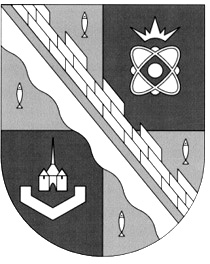 администрация МУНИЦИПАЛЬНОГО ОБРАЗОВАНИЯ                                        СОСНОВОБОРСКИЙ ГОРОДСКОЙ ОКРУГ  ЛЕНИНГРАДСКОЙ ОБЛАСТИРАСПОРЯЖЕНИЕот 25/01/2022 № 25-рОб утверждении муниципального задания № 1 Сосновоборскому муниципальному бюджетному учреждению культуры «Центр развития личности«Гармония» на 2022 год и плановые 2023 - 2024 годыи определении норматива затрат на единицу муниципальной услуги на 2022 год»На основании решения совета депутатов муниципального образования Сосновоборский городской округ Ленинградской области № 184 от 13.12.2021                           «О бюджете Сосновоборского городского округа на 2022 год и на плановый период                 2023-2024 годов», в соответствии с постановлением администрации Сосновоборского городского округа от 23.12.2015 № 3253 «О порядке формирования муниципального задания на оказание муниципальных услуг (выполнение работ) в отношении муниципальных учреждений и финансового обеспечения выполнения муниципального задания» (с изменениями), постановлением администрации Сосновоборского городского округа от 12.11.2019 № 4137 «Об утверждении общих требований к определению нормативных затрат на оказание муниципальных услуг, применяемых при расчете объема субсидии на финансовое обеспечение выполнения муниципального задания на оказание муниципальных услуг (выполнение работ) муниципальными учреждениями, подведомственными отделу по развитию культуры и туризма администрации»                           (с изменениями):1. Утвердить муниципальное задание № 1 на 2022 год и на плановые период 2023 и 2024 годы муниципальному бюджетному учреждению культуры «Центр развития личности «Гармония» (далее по тексту – СМБУК «ЦРЛ «Гармония»), согласно Приложению № 1 к настоящему распоряжению.2. Утвердить значения натуральных норм, необходимых для определения базовых нормативов затрат на оказание муниципальных услуг (работ) СМБУК «ЦРЛ «Гармония», согласно Приложению № 2 к настоящему распоряжению.3. Утвердить расчет затрат на оказание муниципальной услуги (работы) в соответствии с КОСГУ на 2022 год, согласно Приложению № 3 к настоящему распоряжению. 4. Утвердить определение норматива затрат на единицу муниципальной услуги на 2022 год, согласно Приложению № 4 к настоящему распоряжению.5. Директору СМБУК «ЦРЛ «Гармония» (Тарасова М.Р.) разместить муниципальное задание на сайте учреждения и на интернет - ресурсе bus.gov.ru в соответствии с законодательством Российской Федерации.6. Настоящее распоряжение вступает в силу со дня подписания.7. Контроль за исполнением настоящего распоряжения оставляю за собой.Глава Сосновоборского городского округа			                       М.В. ВоронковИсп. Курземнек Н.М. (ОРКиТ) (81369)6-28-44 Лист согласованияк проекту распоряжения администрации Сосновоборского городского округа«Об утверждении муниципального задания № 1Сосновоборскому муниципальному бюджетномуучреждению культуры «Центр развития личности«Гармония» на 2022 год и плановые 2023 - 2024 годыи определении норматива затрат на единицумуниципальной услуги на 2022 год»СОГЛАСОВАНО: Заместитель главы администрации по социальным  вопросампп____________________ Т.В. Горшкова                      2022Председатель комитета финансовпп____________________ Т.Р. Попова		2022Начальник отдела по развитию культуры и туризмапп____________________Е.А. Михайлова	                         2022Начальник общего отдела	пп____________________ М.С. Смолкина	                         2022Начальник юридического отделапп______________________Т.М. Негорева                         2022Рассылка:ОРКиТ, СМБУК «ЦРЛ «Гармония»УТВЕРЖДЕНО распоряжением администрацииСосновоборского городского округаот 25/01/2022 № 25-р (Приложение № 1)МУНИЦИПАЛЬНОЕ ЗАДАНИЕ № 1на 2022 год и на плановый период 2023 и 2024 годовЧасть 1. Сведения об оказываемых муниципальных услугахРаздел 13. Показатели, характеризующие объем и (или) качество муниципальной услуги:3.1. Показатели, характеризующие качество муниципальной услуги:3.2. Показатели, характеризующие объем муниципальной услуги:4. Нормативные  правовые  акты, устанавливающие размер платы (цену, тариф) либо порядок ее (его) установления:5. Порядок оказания муниципальной услуги:5.2. Порядок информирования потенциальных потребителей муниципальной услуги:Часть 1. Сведения об оказываемых муниципальных услугахРаздел 23. Показатели, характеризующие объем и (или) качество муниципальной услуги:3.1. Показатели, характеризующие качество муниципальной услуги:3.2. Показатели, характеризующие объем муниципальной услуги:4. Нормативные  правовые  акты, устанавливающие размер платы (цену, тариф) либо порядок ее (его) установления:5. Порядок оказания муниципальной услуги:5.2. Порядок информирования потенциальных потребителей муниципальной услуги:Часть 1. Сведения об оказываемых муниципальных услугахРаздел 33. Показатели, характеризующие объем и (или) качество муниципальной услуги:3.1. Показатели, характеризующие качество муниципальной услуги:3.2. Показатели, характеризующие объем муниципальной услуги:4. Нормативные  правовые  акты, устанавливающие размер платы (цену, тариф) либо порядок ее (его) установления:5. Порядок оказания муниципальной услуги:5.2. Порядок информирования потенциальных потребителей муниципальной услуги:Часть 1. Сведения об оказываемых муниципальных услугахРаздел 43. Показатели, характеризующие объем и (или) качество муниципальной услуги:3.1. Показатели, характеризующие качество муниципальной услуги:3.2. Показатели, характеризующие объем муниципальной услуги:4. Нормативные правовые акты, устанавливающие размер платы (цену, тариф) либо порядок ее (его) установления:5. Порядок оказания муниципальной услуги:5.2. Порядок информирования потенциальных потребителей муниципальной услуги:Часть 1. Сведения об оказываемых муниципальных услугахРаздел 53. Показатели, характеризующие объем и (или) качество муниципальной услуги:3.1. Показатели, характеризующие качество муниципальной услуги:3.2. Показатели, характеризующие объем муниципальной услуги:4. Нормативные  правовые  акты, устанавливающие размер платы (цену, тариф) либо порядок ее (его) установления:5. Порядок оказания муниципальной услуги:5.2. Порядок информирования потенциальных потребителей муниципальной услуги:Часть 2. Сведения о предоставляемых работахРаздел 13. Показатели, характеризующие объем и (или) качество работы:3.1. Показатели, характеризующие качество работы:3.2. Показатели, характеризующие объем работы:4. Порядок предоставления работы:4.2. Порядок информирования потенциальных потребителей работы:5. Порядок оказания муниципальной работы:5.2. Порядок информирования потенциальных потребителей работы:Раздел 23. Показатели, характеризующие объем и (или) качество работы:3.1. Показатели, характеризующие качество работы:3.2. Показатели, характеризующие объем работы:4. Порядок предоставления работы:4.2. Порядок информирования потенциальных потребителей работы:5. Порядок оказания муниципальной работы:Часть 3. Прочие сведения о муниципальном задании3. Порядок контроля за выполнением муниципального задания:4. Требования к отчетности о выполнении муниципального задания4.1. Периодичность предоставления отчетов о выполнении муниципального задания: ежегодно – отчет в соответствии с постановлением администрации Сосновоборского городского округа от 23.12.2015 № 3253; ежемесячно - отчет в соответствии с приложением № 5 к распоряжению об утверждении муниципального задания на 2022 год*.4.2. Сроки предоставления отчетов о выполнении муниципального задания: до 05 числа месяца следующего за отчетным периодом, за исключением годового отчета, который предоставляется не позднее 12 января, года, следующего за отчетным.4.2.1. Сроки предоставления предварительного отчета о выполнении муниципального задания за год: до 15 декабря отчетного года4.3. Иные требования к отчетности о выполнении муниципального задания: предоставлять акты оказанных услуг (работ) в рамках муниципального задания до 10 числа месяца, следующего за отчетным периодом. 5. Иные показатели, связанные с выполнением муниципального задания: отсутствуют.*- отчет за март – является отчетом за 1 квартал, отчет за июнь – отчетом за 1 полугодие, отчет за сентябрь – отчетом за 9 месяцев, отчет за декабрь – отчетом за год.УТВЕРЖДЕНЫ распоряжением администрацииСосновоборского городского округаот 25/01/2022 № 25-р(Приложение № 2)Значения натуральных норм, необходимых для определения базовых нормативов затрат на оказание муниципальных услуг (работ)Сосновоборское Муниципальное бюджетное учреждение культуры «Центр развития личности «Гармония»УТВЕРЖДЕНраспоряжением администрацииСосновоборского городского округаот 25/01/2022 № 25-р  (Приложение №3)        Сосновоборское Муниципальное бюджетному учреждению культуры ««Центр развития личности «Гармония»Расчет затрат на оказание муниципальной услуги (работы) в соответствии с КОСГУ на 2022 год                                                             УТВЕРЖДЕНО распоряжением администрацииСосновоборского городского округаот 25/01/2022 № 25-р          (Приложение № 4)Сосновоборское муниципальное бюджетное учреждение культуры « Центр развития личности «Гармония»»Определение норматива затрат на единицу муниципальной услуги на 2022 годКодыНаименование муниципального  учреждения (обособленного подразделения)Сосновоборское Муниципальное бюджетное учреждение культуры                        «Центр развития личности «Гармония»Форма по ОКУД0506001Наименование муниципального  учреждения (обособленного подразделения)Сосновоборское Муниципальное бюджетное учреждение культуры                        «Центр развития личности «Гармония»Дата начала действияНаименование муниципального  учреждения (обособленного подразделения)Сосновоборское Муниципальное бюджетное учреждение культуры                        «Центр развития личности «Гармония»Дата окончания действияВид деятельности муниципального учреждения (обособленного подразделения)Деятельность творческая, деятельность в области искусства и организации развлеченийКод по сводному реестру07.025.1Услуги учреждений культуры и искусстваПо ОКВЭД90.04.393.29.9Услуги учреждений культуры и искусстваПо ОКДП90.04.1. Наименование муниципальной услугиПоказ (организация показа) спектаклей (театральных постановок) (частично платно)                        Код по общероссийскому базовому, федеральному или региональному перечнюББ672. Категории потребителей муниципальных услугиФизические лицаКод по общероссийскому базовому, федеральному или региональному перечнюББ67Уникальный номер реестровой записиПоказатель, характеризующий содержание муниципальной услуги (по справочникам)Показатель, характеризующий содержание муниципальной услуги (по справочникам)Показатель, характеризующий содержание муниципальной услуги (по справочникам)Показатель, характеризующий условия (формы) оказания муниципальной услугиПоказатель, характеризующий условия (формы) оказания муниципальной услугиПоказатель качества муниципальной услугиПоказатель качества муниципальной услугиПоказатель качества муниципальной услугиЗначение показателя качества муниципальной услугиЗначение показателя качества муниципальной услугиЗначение показателя качества муниципальной услугиДопустимые (возможные) отклонения от установленных показателей качества муниципальной услугиДопустимые (возможные) отклонения от установленных показателей качества муниципальной услугиУникальный номер реестровой записинаименование показателянаименование показателянаименование показателянаименование показателянаименование показателянаименование показателяЕдиница измеренияЕдиница измерения2022  (очередной финансовый год)2023(1-й год планового периода)2024  (2-й год планового периода)В процентахВ абсолютных показателяхУникальный номер реестровой записинаименование показателянаименование показателянаименование показателянаименование показателянаименование показателянаименование показателянаименование Код по ОКЕИ2022  (очередной финансовый год)2023(1-й год планового периода)2024  (2-й год планового периода)В процентахВ абсолютных показателях1234567891011121314900400О.99.0.ББ67АА00002Показ (организация показа) спектаклей (театральных постановок)С учетом всех формСтационарЧастично платноЗаполняемость зала Проценты74450%50%50%5%-Уникальный номер реестровой записиПоказатель, характеризующий содержание муниципальной услуги (по справочникам)Показатель, характеризующий содержание муниципальной услуги (по справочникам)Показатель, характеризующий содержание муниципальной услуги (по справочникам)Показатель, характеризующий условия (формы) оказания муниципальной услуги (по справочникам)Показатель, характеризующий условия (формы) оказания муниципальной услуги (по справочникам)Показатель объема муниципальной услугиПоказатель объема муниципальной услугиПоказатель объема муниципальной услугиЗначение показателя объема муниципальной услугиЗначение показателя объема муниципальной услугиЗначение показателя объема муниципальной услугиРазмер платы (цена, тариф)(руб.)Размер платы (цена, тариф)(руб.)Размер платы (цена, тариф)(руб.)Допустимые (возможные) отклонения от установленных показателей объема муниципальной услугиДопустимые (возможные) отклонения от установленных показателей объема муниципальной услугиУникальный номер реестровой записинаимено-вание показателянаименование показателянаименование показа-телянаименование показателянаименова-ние показателянаименование показателяЕдиница измеренияЕдиница измерения2022 (очередной финансовый год)2023  (1-й год планово-го периода)2024 (2-й год планового периода)2022 (очередной финансовый год)2023  (1-й год планового периода)2024(2-й год планового периода)В процентахВ абсолютных показателяхУникальный номер реестровой записинаимено-вание показателянаименование показателянаименование показа-телянаименование показателянаименова-ние показателянаименование показателянаименованиеКод по ОКЕИ2022 (очередной финансовый год)2023  (1-й год планово-го периода)2024 (2-й год планового периода)2022 (очередной финансовый год)2023  (1-й год планового периода)2024(2-й год планового периода)В процентахВ абсолютных показателях1234567891011121314151617900400О.99.0.ББ67АА00002Показ (организация показа) спектаклей (театральных постановок)С учетом всех формСтационарЧастично платноКол-во публич.выступленийединиц642131314174,26174,26174,265%-Нормативный правовой актНормативный правовой актНормативный правовой актНормативный правовой актНормативный правовой актвидпринявший органдатаномернаименование12345ПостановлениеАдминистрация СГО21.12.20182736Об утверждении прейскуранта стоимости занятий в творческих коллективах и на массовые мероприятия, проводимые СМБУК «ЦРЛ «Гармония»5.1. Нормативные правовые акты, регулирующие порядок оказания муниципальной услуги- Устав СМБУК «Центр развития личности «Гармония» утвержден постановлением Администрации МО Сосновоборский городской округ № 2038 от 25.09.2019г.;- Федеральный закон от 27.07.2010г. № 210-ФЗ «Об организации предоставления государственных и муниципальных услуг»;- Федеральный закон от 30.03.1999г. № 52-ФЗ «О санитарно-эпидемиологическом благополучии населения»;- Федеральный закон от 22.07.2008г. № 123-ФЗ «Технический регламент о требованиях пожарной безопасности»;- Правила пожарной безопасности для учреждений культуры Российской Федерации (ВППБ 13-01-94), введенные в действие  Приказом Минкультуры РФ от 01.11.1994г. № 736.Способ информированияСостав размещаемой информацииЧастота обновления информации123Информационные стенды в помещениях ЦРЛ «Гармония», стенды города, на предприятиях и в здании городской администрацииПотребителю предоставляется необходимая и достоверная информация о предоставляемых услугах (режим работы учреждения, информация о творческих самодеятельных коллективах, расписание занятий, планы мероприятий, зрелищных мероприятий в аудио, видео, печатном формате)Информация размещается заранее и своевременно обновляется по мере необходимости, но не реже 1 раза в неделю.Средства массовой информации (TV, газеты, радио)Потребителю предоставляется необходимая и достоверная информация о предоставляемых услугах (режим работы учреждения, информация о творческих самодеятельных коллективах, расписание занятий, планы мероприятий, зрелищных мероприятий в аудио, видео, печатном формате)Информация размещается заранее и своевременно обновляется по мере необходимости, но не реже 1 раза в неделю.Интернет (сайт garmoniyacenter.com, группа ВКонтакте, городские телеконференции)Потребителю предоставляется необходимая и достоверная информация о предоставляемых услугах (режим работы учреждения, информация о творческих самодеятельных коллективах, расписание занятий, планы мероприятий, зрелищных мероприятий в аудио, видео, печатном формате)Информация размещается заранее и своевременно обновляется по мере необходимости, но не реже 1 раза в неделю.Издания информационных материалов (печать буклетов, афиш, пригласительных билетов,и т.д.)Потребителю предоставляется необходимая и достоверная информация о предоставляемых услугах (режим работы учреждения, информация о творческих самодеятельных коллективах, расписание занятий, планы мероприятий, зрелищных мероприятий в аудио, видео, печатном формате)Информация размещается заранее и своевременно обновляется по мере необходимости, но не реже 1 раза в неделю.Тематические публикации и объявления в СМИ, телерепортажи об открытии выставок или проведении мероприятийПотребителю предоставляется необходимая и достоверная информация о предоставляемых услугах (режим работы учреждения, информация о творческих самодеятельных коллективах, расписание занятий, планы мероприятий, зрелищных мероприятий в аудио, видео, печатном формате)Информация размещается заранее и своевременно обновляется по мере необходимости, но не реже 1 раза в неделю.Справочные изданияМестонахождение СМБУК «ЦРЛ «Гармония», перечень оказываемых услуг, контактные телефоны и т.д.По мере издания справочниковКонсультации населения с использованием средств телефонной связи, электронного информированияЗапрашиваемая информацияПо мере обращения1. Наименование муниципальных услугиОрганизация и проведение мероприятий(бесплатно)Код по общероссийскому базовому, федеральному или региональному перечнюББ722. Категории потребителей муниципальных услугиФизические лицаКод по общероссийскому базовому, федеральному или региональному перечнюББ72Уникальный номер реестровой записиПоказатель, характеризующий содержание муниципальной услуги (по справочникам)Показатель, характеризующий содержание муниципальной услуги (по справочникам)Показатель, характеризующий содержание муниципальной услуги (по справочникам)Показатель, характеризующий условия (формы) оказания муниципальной услугиПоказатель, характеризующий условия (формы) оказания муниципальной услугиПоказатель качества муниципальной услугиПоказатель качества муниципальной услугиПоказатель качества муниципальной услугиЗначение показателя качества муниципальной услугиЗначение показателя качества муниципальной услугиЗначение показателя качества муниципальной услугиДопустимые (возможные) отклонения от установленных показателей качества муниципальной услугиДопустимые (возможные) отклонения от установленных показателей качества муниципальной услугиУникальный номер реестровой записинаименование показателянаименование показателянаименование показателянаименова-ние показателянаименование показателянаименование показателяЕдиница измеренияЕдиница измерения2022 (очередной финансовый год)2023(1-й год планового периода)2024  (2-й год планового периода)В процентахВ абсолютных показателяхУникальный номер реестровой записинаименование показателянаименование показателянаименование показателянаименова-ние показателянаименование показателянаименование показателянаименование Код по ОКЕИ2022 (очередной финансовый год)2023(1-й год планового периода)2024  (2-й год планового периода)В процентахВ абсолютных показателях1234567891011121314900400О.99.0.ББ72АА00001Организация и проведение мероприятийС учетом всех формстационарбесплатноКоличество участниковчеловек7924055405540555-Уникальный номер реестровой записиПоказатель, характеризующий содержание муниципальной услуги (по справочникам)Показатель, характеризующий содержание муниципальной услуги (по справочникам)Показатель, характеризующий содержание муниципальной услуги (по справочникам)Показатель, характеризующий условия (формы) оказания муниципальной услуги (по справочникам)Показатель, характеризующий условия (формы) оказания муниципальной услуги (по справочникам)Показатель объема муниципальной услугиПоказатель объема муниципальной услугиПоказатель объема муниципальной услугиЗначение показателя объема муниципальной услугиЗначение показателя объема муниципальной услугиЗначение показателя объема муниципальной услугиРазмер платы (цена, тариф)Размер платы (цена, тариф)Размер платы (цена, тариф)Допустимые (возможные) отклонения от установленных показателей качества муниципальной услугиДопустимые (возможные) отклонения от установленных показателей качества муниципальной услугиУникальный номер реестровой записинаименование показателянаименование показателянаименование показа-телянаименование показателянаименова-ние показателянаименование показателяЕдиница измеренияЕдиница измерения2022  (очередной финансовый год)2023  (1-й год планово-го периода)2024 (2-й год планового периода)2022 (очередной финансовый год)2023  (1-й год планового периода)2024 (2-й год планового периода)В процентахВ абсолютных показателяхУникальный номер реестровой записинаименование показателянаименование показателянаименование показа-телянаименование показателянаименова-ние показателянаименование показателянаименованиеКод по ОКЕИ2022  (очередной финансовый год)2023  (1-й год планово-го периода)2024 (2-й год планового периода)2022 (очередной финансовый год)2023  (1-й год планового периода)2024 (2-й год планового периода)В процентахВ абсолютных показателях1234567891011121314151617900400О.99.0.ББ72АА00001Организация и проведение культурно-массовых мероприятийС учетом всех формстационарбесплатноКоличество мероприятийединица6427878780005-Нормативный правовой актНормативный правовой актНормативный правовой актНормативный правовой актНормативный правовой актвидпринявший органдатаномернаименование12345ПостановлениеАдминистрация МО СГО ЛО21.12.20182736Об утверждении прейскуранта стоимости занятий в творческих коллективах и на массовые мероприятия, проводимые СМБУК «ЦРЛ «Гармония»5.1. Нормативные правовые акты, регулирующие порядок оказания муниципальной услуги- Устав СМБУК «Центр развития личности «Гармония» утвержден постановлением Администрации МО Сосновоборский городской округ № 2038 от 25.09.2019г.;- Федеральный закон от 12.01.1996г. № 7-ФЗ «О некоммерческих организациях»- Федеральный закон от 27.07.2010г. № 210-ФЗ «Об организации предоставления государственных и муниципальных услуг»;- Федеральный закон от 30.03.1999г. № 52-ФЗ «О санитарно-эпидемиологическом благополучии населения»;- Федеральный закон от 22.07.2008г. № 123-ФЗ «Технический регламент о требованиях пожарной безопасности»;- Правила пожарной безопасности для учреждений культуры Российской Федерации (ВППБ 13-01-94), введенные в действие  Приказом Минкультуры РФ от 01.11.1994г. № 736.Способ информированияСостав размещаемой информацииЧастота обновления информации123Информационные стенды в помещениях ЦРЛ «Гармония», стенды города, на предприятиях и в здании городской администрацииПотребителю предоставляется необходимая и достоверная информация о предоставляемых услугах (режим работы учреждения, информация о творческих самодеятельных коллективах, расписание занятий, планы мероприятий, зрелищных мероприятий в аудио, видео, печатном формате)Информация размещается заранее и своевременно обновляется по мере необходимости, но не реже 1 раза в неделю.Средства массовой информации (TV, газеты, радио)Потребителю предоставляется необходимая и достоверная информация о предоставляемых услугах (режим работы учреждения, информация о творческих самодеятельных коллективах, расписание занятий, планы мероприятий, зрелищных мероприятий в аудио, видео, печатном формате)Информация размещается заранее и своевременно обновляется по мере необходимости, но не реже 1 раза в неделю.Интернет (сайт garmoniyacenter.com, группа ВКонтакте, городские телеконференции)Потребителю предоставляется необходимая и достоверная информация о предоставляемых услугах (режим работы учреждения, информация о творческих самодеятельных коллективах, расписание занятий, планы мероприятий, зрелищных мероприятий в аудио, видео, печатном формате)Информация размещается заранее и своевременно обновляется по мере необходимости, но не реже 1 раза в неделю.Издания информационных материалов (печать буклетов, афиш, пригласительных билетов и т.д.)Потребителю предоставляется необходимая и достоверная информация о предоставляемых услугах (режим работы учреждения, информация о творческих самодеятельных коллективах, расписание занятий, планы мероприятий, зрелищных мероприятий в аудио, видео, печатном формате)Информация размещается заранее и своевременно обновляется по мере необходимости, но не реже 1 раза в неделю.Тематические публикации и объявления в СМИ, телерепортажи об открытии выставок или проведении мероприятийПотребителю предоставляется необходимая и достоверная информация о предоставляемых услугах (режим работы учреждения, информация о творческих самодеятельных коллективах, расписание занятий, планы мероприятий, зрелищных мероприятий в аудио, видео, печатном формате)Информация размещается заранее и своевременно обновляется по мере необходимости, но не реже 1 раза в неделю.Справочные изданияМестонахождение СМБУК «ЦРЛ «Гармония», перечень оказываемых услуг, контактные телефоны и т.д.По мере издания справочниковКонсультации населения с использованием средств телефонной связи, электронного информированияЗапрашиваемая информацияПо мере обращения1. Наименование муниципальных услугиОрганизация и проведение мероприятий(частично платно)                                                                 Код по общероссийскому базовому, федеральному или региональному перечнюББ842. Категории потребителей муниципальных услугиФизические лицаКод по общероссийскому базовому, федеральному или региональному перечнюББ84Уникальный номер реестровой записиПоказатель, характеризующий содержание муниципальной услуги (по справочникам)Показатель, характеризующий содержание муниципальной услуги (по справочникам)Показатель, характеризующий содержание муниципальной услуги (по справочникам)Показатель, характеризующий условия (формы) оказания муниципальной услугиПоказатель, характеризующий условия (формы) оказания муниципальной услугиПоказатель качества муниципальной услугиПоказатель качества муниципальной услугиПоказатель качества муниципальной услугиЗначение показателя качества муниципальной услугиЗначение показателя качества муниципальной услугиЗначение показателя качества муниципальной услугиДопустимые (возможные) отклонения от установленных показателей качества муниципальной услугиДопустимые (возможные) отклонения от установленных показателей качества муниципальной услугиУникальный номер реестровой записинаименование показателянаименование показателянаименование показателянаименова-ние показателянаименование показателянаименование показателяЕдиница измеренияЕдиница измерения2022  (очередной финансовый год)2023(1-й год планового периода)2024  (2-й год планового периода)В процентахВ абсолютных показателяхУникальный номер реестровой записинаименование показателянаименование показателянаименование показателянаименова-ние показателянаименование показателянаименование показателянаименование Код по ОКЕИ2022  (очередной финансовый год)2023(1-й год планового периода)2024  (2-й год планового периода)В процентахВ абсолютных показателях1234567891011121314900400О.99.0.ББ84АА00001Организация и проведение мероприятийС учетом всех формстационарЧастично платноКоличество участниковчеловек7921620162016205-Уникальный номер реестровой записиПоказатель, характеризующий содержание муниципальной услуги (по справочникам)Показатель, характеризующий содержание муниципальной услуги (по справочникам)Показатель, характеризующий содержание муниципальной услуги (по справочникам)Показатель, характеризующий условия (формы) оказания муниципальной услуги (по справочникам)Показатель, характеризующий условия (формы) оказания муниципальной услуги (по справочникам)Показатель объема муниципальной услугиПоказатель объема муниципальной услугиПоказатель объема муниципальной услугиЗначение показателя объема муниципальной услугиЗначение показателя объема муниципальной услугиЗначение показателя объема муниципальной услугиРазмер платы (цена, тариф)(руб.)Размер платы (цена, тариф)(руб.)Размер платы (цена, тариф)(руб.)Допустимые (возможные) отклонения от установленных показателей объема муниципальной услугиДопустимые (возможные) отклонения от установленных показателей объема муниципальной услугиУникальный номер реестровой записинаименование показателянаименование показателянаименование показа-телянаименование показателянаименова-ние показателянаименование показателяЕдиница измеренияЕдиница измерения2022  (очередной финансовый год)2023  (1-й год планово-го периода)2024 (2-й год планового периода)2022 (очередной финансовый год)2023  (1-й год планового периода)2024 (2-й год планового периода)В процентахВ абсолютных показателяхУникальный номер реестровой записинаименование показателянаименование показателянаименование показа-телянаименование показателянаименова-ние показателянаименование показателянаименованиеКод по ОКЕИ2022  (очередной финансовый год)2023  (1-й год планово-го периода)2024 (2-й год планового периода)2022 (очередной финансовый год)2023  (1-й год планового периода)2024 (2-й год планового периода)В процентахВ абсолютных показателях1234567891011121314151617900400О.99.0.ББ84АА00001Организация и проведение мероприятийС учетом всех формстационарЧастично платнаяКоличество мероприятийединиц642363636450,00451,00452,005-Нормативный правовой актНормативный правовой актНормативный правовой актНормативный правовой актНормативный правовой актвидпринявший органдатаномернаименование12345постановлениеАдминистрация МО СГО ЛО21.12.20182736Об утверждении прейскуранта стоимости занятий в творческих коллективах и на массовые мероприятия, проводимые СМБУК «ЦРЛ «Гармония»5.1. Нормативные правовые акты, регулирующие порядок оказания муниципальной услуги- Устав СМБУК «Центр развития личности «Гармония» утвержден постановлением Администрации МО Сосновоборский городской округ № 2038 от 25.09.2019г.;- Федеральный закон от 12.01.1996г. № 7-ФЗ «О некоммерческих организациях»- Федеральный закон от 27.07.2010г. № 210-ФЗ «Об организации предоставления государственных и муниципальных услуг»;- Федеральный закон от 30.03.1999г. № 52-ФЗ «О санитарно-эпидемиологическом благополучии населения»;- Правила пожарной безопасности для учреждений культуры Российской Федерации (ВППБ 13-01-94), введенные в действие  Приказом Минкультуры РФ от 01.11.1994г. № 736.Способ информированияСостав размещаемой информацииЧастота обновления информации123Информационные стенды в помещениях ЦРЛ «Гармония», стенды города, на предприятиях и в здании городской администрацииПотребителю предоставляется необходимая и достоверная информация о предоставляемых услугах (режим работы учреждения, информация о творческих самодеятельных коллективах, расписание занятий, планы мероприятий, зрелищных мероприятий в аудио, видео, печатном формате)Информация размещается заранее и своевременно обновляется по мере необходимости, но не реже 1 раза в неделю.Средства массовой информации (TV, газеты, радио)Потребителю предоставляется необходимая и достоверная информация о предоставляемых услугах (режим работы учреждения, информация о творческих самодеятельных коллективах, расписание занятий, планы мероприятий, зрелищных мероприятий в аудио, видео, печатном формате)Информация размещается заранее и своевременно обновляется по мере необходимости, но не реже 1 раза в неделю.Интернет (сайт garmoniyacenter.com, группа ВКонтакте, городские телеконференции)Потребителю предоставляется необходимая и достоверная информация о предоставляемых услугах (режим работы учреждения, информация о творческих самодеятельных коллективах, расписание занятий, планы мероприятий, зрелищных мероприятий в аудио, видео, печатном формате)Информация размещается заранее и своевременно обновляется по мере необходимости, но не реже 1 раза в неделю.Издания информационных материалов (печать буклетов, афиш, пригласительных билетов и т.д.)Потребителю предоставляется необходимая и достоверная информация о предоставляемых услугах (режим работы учреждения, информация о творческих самодеятельных коллективах, расписание занятий, планы мероприятий, зрелищных мероприятий в аудио, видео, печатном формате)Информация размещается заранее и своевременно обновляется по мере необходимости, но не реже 1 раза в неделю.Тематические публикации и объявления в СМИ, телерепортажи об открытии выставок или проведении мероприятийПотребителю предоставляется необходимая и достоверная информация о предоставляемых услугах (режим работы учреждения, информация о творческих самодеятельных коллективах, расписание занятий, планы мероприятий, зрелищных мероприятий в аудио, видео, печатном формате)Информация размещается заранее и своевременно обновляется по мере необходимости, но не реже 1 раза в неделю.Справочные изданияМестонахождение СМБУК «ЦРЛ «Гармония», перечень оказываемых услуг, контактные телефоны и т.д.По мере издания справочниковКонсультации населения с использованием средств телефонной связи, электронного информированияЗапрашиваемая информацияПо мере обращения1. Наименование муниципальных услугиОрганизация деятельности клубных формирований и формирований самодеятельного народного творчества (бесплатно) Код по общероссийскому базовому, федеральному или региональному перечнюББ782. Категории потребителей муниципальных услугиФизические лицаКод по общероссийскому базовому, федеральному или региональному перечнюББ78Уникальный номер реестровой записиПоказатель, характеризующий содержание муниципальной услуги (по справочникам)Показатель, характеризующий содержание муниципальной услуги (по справочникам)Показатель, характеризующий содержание муниципальной услуги (по справочникам)Показатель, характеризующий условия (формы) оказания муниципальной услугиПоказатель, характеризующий условия (формы) оказания муниципальной услугиПоказатель качества муниципальной услугиПоказатель качества муниципальной услугиПоказатель качества муниципальной услугиЗначение показателя качества муниципальной услугиЗначение показателя качества муниципальной услугиЗначение показателя качества муниципальной услугиДопустимые (возможные) отклонения от установленных показателей качества муниципальной услугиДопустимые (возможные) отклонения от установленных показателей качества муниципальной услугиУникальный номер реестровой записинаименование показателянаименование показателянаименование показателянаименование показателянаименование показателянаименование показателяЕдиница измеренияЕдиница измерения2022  (очередной финансовый год)2023(1-й год планового периода)2024  (2-й год планового периода)В процентахВ абсолютных показателяхУникальный номер реестровой записинаименование показателянаименование показателянаименование показателянаименование показателянаименование показателянаименование показателянаименование Код по ОКЕИ2022  (очередной финансовый год)2023(1-й год планового периода)2024  (2-й год планового периода)В процентахВ абсолютных показателях1234567891011121314949916О.99.0.ББ78АА00003Организация деятельности клубных формирований и формирований самодеятельного народного творчестваС учетом всех формстационарбесплатноДоля  участников вокальных и хоровых кружковпроцент74418,318,318,35949916О.99.0.ББ78АА00003Организация деятельности клубных формирований и формирований самодеятельного народного творчестваС учетом всех формстационарбесплатноДоля  участников вокальных и хоровых кружковпроцент7444,54,54,55949916О.99.0.ББ78АА00003Организация деятельности клубных формирований и формирований самодеятельного народного творчестваС учетом всех формстационарбесплатноДоля участников декоративно-прикладных кружков  процент7444,54,54,55949916О.99.0.ББ78АА00003Организация деятельности клубных формирований и формирований самодеятельного народного творчестваС учетом всех формстационарбесплатноДоля участников декоративно-прикладных кружков  процент7444,24,24,25949916О.99.0.ББ78АА00003Организация деятельности клубных формирований и формирований самодеятельного народного творчестваС учетом всех формстационарбесплатноДоля участников театральных кружковпроцент7444,24,24,25949916О.99.0.ББ78АА00003Организация деятельности клубных формирований и формирований самодеятельного народного творчестваС учетом всех формстационарбесплатноДоля участников театральных кружковпроцент74412,412,412,45949916О.99.0.ББ78АА00003Организация деятельности клубных формирований и формирований самодеятельного народного творчестваС учетом всех формстационарбесплатноДоля участников хореографических кружковпроцент74412,412,412,45949916О.99.0.ББ78АА00003Организация деятельности клубных формирований и формирований самодеятельного народного творчестваС учетом всех формстационарбесплатноКоличество участников всегоЧел.792355355355Уникальный номер реестровой записиПоказатель, характеризующий содержание муниципальной услуги (по справочникам)Показатель, характеризующий содержание муниципальной услуги (по справочникам)Показатель, характеризующий содержание муниципальной услуги (по справочникам)Показатель, характеризующий условия (формы) оказания муниципальной услуги (по справочникам)Показатель, характеризующий условия (формы) оказания муниципальной услуги (по справочникам)Показатель объема муниципальной услугиПоказатель объема муниципальной услугиПоказатель объема муниципальной услугиЗначение показателя объема муниципальной услугиЗначение показателя объема муниципальной услугиЗначение показателя объема муниципальной услугиРазмер платы (цена, тариф)(руб.)Размер платы (цена, тариф)(руб.)Размер платы (цена, тариф)(руб.)Допустимые (возможные) отклонения от установленных показателей объема муниципальной услугиДопустимые (возможные) отклонения от установленных показателей объема муниципальной услугиУникальный номер реестровой записинаименование показателянаименование показателянаименование показа-теляНаименование показателянаименова-ние показателянаименование показателяЕдиница измеренияЕдиница измерения2022  (очередной финансовый год)2023  (1-й год планово-го периода)2024 (2-й год планового периода)2022 (очередной финансовый год)2023  (1-й год планового периода)2024 (2-й год планового периода)В процентахВ абсолютных показателяхУникальный номер реестровой записинаименование показателянаименование показателянаименование показа-теляНаименование показателянаименова-ние показателянаименование показателянаименованиеКод по ОКЕИ2022  (очередной финансовый год)2023  (1-й год планово-го периода)2024 (2-й год планового периода)2022 (очередной финансовый год)2023  (1-й год планового периода)2024 (2-й год планового периода)В процентахВ абсолютных показателях1234567891011121314151617949916О.99.0.ББ78АА00003Организация деятельности клубных формирований и формирований самодеятельного народного творчестваС учетом всех формСтационарбесплатноКоличество Ед.6421818181Нормативный правовой актНормативный правовой актНормативный правовой актНормативный правовой актНормативный правовой актвидпринявший органдатаномернаименование12345постановлениеАдминистрация МО СГО ЛО21.12.20182736Об утверждении прейскуранта стоимости занятий в творческих коллективах и на массовые мероприятия, проводимые СМБУК «ЦРЛ «Гармония»5.1. Нормативные правовые акты, регулирующие порядок оказания муниципальной услуги- Устав СМБУК «Центр развития личности «Гармония» утвержден постановлением Администрации МО Сосновоборский городской округ № 2038 от 25.09.2019г.;- Федеральный закон от 12.01.1996г. № 7-ФЗ «О некоммерческих организациях»- Федеральный закон от 27.07.2010г. № 210-ФЗ «Об организации предоставления государственных и муниципальных услуг»;- Федеральный закон от 30.03.1999г. № 52-ФЗ «О санитарно-эпидемиологическом благополучии населения»;- Федеральный закон от 22.07.2008г. № 123-ФЗ «Технический регламент о требованиях пожарной безопасности»;- Правила пожарной безопасности для учреждений культуры Российской Федерации (ВППБ 13-01-94), введенные в действие  Приказом Минкультуры РФ от 01.11.1994г. № 736.Способ информированияСостав размещаемой информацииЧастота обновления информации123Информационные стенды в помещениях ЦРЛ «Гармония», стенды города, на предприятиях и в здании городской администрацииПотребителю предоставляется необходимая и достоверная информация о предоставляемых услугах (режим работы учреждения, информация о творческих самодеятельных коллективах, расписание занятий, планы мероприятий, зрелищных мероприятий в аудио, видео, печатном формате)Информация размещается заранее и своевременно обновляется по мере необходимости, но не реже 1 раза в неделю.Средства массовой информации (TV, газеты, радио)Потребителю предоставляется необходимая и достоверная информация о предоставляемых услугах (режим работы учреждения, информация о творческих самодеятельных коллективах, расписание занятий, планы мероприятий, зрелищных мероприятий в аудио, видео, печатном формате)Информация размещается заранее и своевременно обновляется по мере необходимости, но не реже 1 раза в неделю.Интернет (сайт garmoniyacenter.com, группа ВКонтакте, городские телеконференции)Потребителю предоставляется необходимая и достоверная информация о предоставляемых услугах (режим работы учреждения, информация о творческих самодеятельных коллективах, расписание занятий, планы мероприятий, зрелищных мероприятий в аудио, видео, печатном формате)Информация размещается заранее и своевременно обновляется по мере необходимости, но не реже 1 раза в неделю.Издания информационных материалов (печать буклетов, афиш, пригласительных билетов и т.д.)Потребителю предоставляется необходимая и достоверная информация о предоставляемых услугах (режим работы учреждения, информация о творческих самодеятельных коллективах, расписание занятий, планы мероприятий, зрелищных мероприятий в аудио, видео, печатном формате)Информация размещается заранее и своевременно обновляется по мере необходимости, но не реже 1 раза в неделю.Тематические публикации и объявления в СМИ, телерепортажи об открытии выставок или проведении мероприятийПотребителю предоставляется необходимая и достоверная информация о предоставляемых услугах (режим работы учреждения, информация о творческих самодеятельных коллективах, расписание занятий, планы мероприятий, зрелищных мероприятий в аудио, видео, печатном формате)Информация размещается заранее и своевременно обновляется по мере необходимости, но не реже 1 раза в неделю.Справочные изданияМестонахождение СМБУК «ЦРЛ «Гармония», перечень оказываемых услуг, контактные телефоны и т.д.По мере издания справочниковКонсультации населения с использованием средств телефонной связи, электронного информированияЗапрашиваемая информацияПо мере обращения1. Наименование муниципальных услугиОрганизация деятельности клубных формирований и формирований самодеятельного народного творчества (частично платно)                                                                 Код по общероссийскому базовому, федеральному или региональному перечнюББ772. Категории потребителей муниципальной услугиФизические лицаКод по общероссийскому базовому, федеральному или региональному перечнюББ77Уникальный номер реестровой записиПоказатель, характеризующий содержание муниципальной услуги (по справочникам)Показатель, характеризующий содержание муниципальной услуги (по справочникам)Показатель, характеризующий содержание муниципальной услуги (по справочникам)Показатель, характеризующий условия (формы) оказания муниципальной услугиПоказатель, характеризующий условия (формы) оказания муниципальной услугиПоказатель качества муниципальной услугиПоказатель качества муниципальной услугиПоказатель качества муниципальной услугиЗначение показателя качества муниципальной услугиЗначение показателя качества муниципальной услугиЗначение показателя качества муниципальной услугиДопустимые (возможные) отклонения от установленных показателей качества муниципальной услугиДопустимые (возможные) отклонения от установленных показателей качества муниципальной услугиУникальный номер реестровой записинаименование показателянаименование показателянаименование показателянаименова-ние показателянаименование показателянаименование показателяЕдиница измеренияЕдиница измерения2022  (очередной финансовый год)2023(1-й год планового периода)2024  (2-й год планового периода)В процентахВ абсолютных показателяхУникальный номер реестровой записинаименование показателянаименование показателянаименование показателянаименова-ние показателянаименование показателянаименование показателянаименование Код по ОКЕИ2022  (очередной финансовый год)2023(1-й год планового периода)2024  (2-й год планового периода)В процентахВ абсолютных показателях1234567891011121314949916О.99.0.ББ77АА00003Организация деятельности клубных формирований и формирований самодеятельного народного творчестваС учетом всех формстационарЧастично платноДоля участников вокальных и хоровых кружковпроцентов74412,812,812,85949916О.99.0.ББ77АА00003Организация деятельности клубных формирований и формирований самодеятельного народного творчестваС учетом всех формстационарЧастично платноДоля участников декоративно-прикладных кружковпроцентов74412,812,812,85949916О.99.0.ББ77АА00003Организация деятельности клубных формирований и формирований самодеятельного народного творчестваС учетом всех формстационарЧастично платноДоля участников декоративно-прикладных кружковпроцентов7448,18,18,15949916О.99.0.ББ77АА00003Организация деятельности клубных формирований и формирований самодеятельного народного творчестваС учетом всех формстационарЧастично платноДоля участников театральных кружковпроцентов74410,110,110,15949916О.99.0.ББ77АА00003Организация деятельности клубных формирований и формирований самодеятельного народного творчестваС учетом всех формстационарЧастично платноДоля участников хореографических кружковпроцентов74430,930,930,95949916О.99.0.ББ77АА00003Организация деятельности клубных формирований и формирований самодеятельного народного творчестваС учетом всех формстационарЧастично платноКоличество участников всегочеловек792149149149Уникальный номер реестровой записиПоказатель, характеризующий содержание муниципальной услуги (по справочникам)Показатель, характеризующий содержание муниципальной услуги (по справочникам)Показатель, характеризующий содержание муниципальной услуги (по справочникам)Показатель, характеризующий условия (формы) оказания муниципальной услуги (по справочникам)Показатель, характеризующий условия (формы) оказания муниципальной услуги (по справочникам)Показатель объема муниципальной услугиПоказатель объема муниципальной услугиПоказатель объема муниципальной услугиЗначение показателя объема муниципальной услугиЗначение показателя объема муниципальной услугиЗначение показателя объема муниципальной услугиРазмер платы (цена, тариф)(руб.)Размер платы (цена, тариф)(руб.)Размер платы (цена, тариф)(руб.)Допустимые (возможные) отклонения от установленных показателей объема муниципальной услугиДопустимые (возможные) отклонения от установленных показателей объема муниципальной услугиУникальный номер реестровой записинаименование показателянаименование показателянаименование показа-телянаименование показателянаименова-ние показателянаименование показателяЕдиница измеренияЕдиница измерения2022  (очередной финансовый год)2023  (1-й год планово-го периода)2024 (2-й год планового периода)2022 (очередной финансовый год)2023  (1-й год планового периода)2024 (2-й год планового периода)В процентахВ абсолютных показателяхУникальный номер реестровой записинаименование показателянаименование показателянаименование показа-телянаименование показателянаименова-ние показателянаименование показателянаименованиеКод по ОКЕИ2022  (очередной финансовый год)2023  (1-й год планово-го периода)2024 (2-й год планового периода)2022 (очередной финансовый год)2023  (1-й год планового периода)2024 (2-й год планового периода)В процентахВ абсолютных показателях1234567891011121314151617949916О.99.0.ББ77АА00003Организация деятельности клубных формирований  самодеятельного народного творчестваС учетом всех формстационарЧастично платнаяКоличество клубных формирований Ед.642888716718718-1Нормативный правовой актНормативный правовой актНормативный правовой актНормативный правовой актНормативный правовой актвидпринявший органдатаномернаименование12345постановлениеАдминистрация МО СГО ЛО21.12.20182736Об утверждении прейскуранта стоимости занятий в творческих коллективах и на массовые мероприятия, проводимые СМБУК «ЦРЛ «Гармония»5.1. Нормативные правовые акты, регулирующие порядок оказания муниципальной услуги- Устав СМБУК «Центр развития личности «Гармония» утвержден постановлением Администрации МО Сосновоборский городской округ № 2038 от 25.09.2019г.;- Федеральный закон от 12.01.1996г. № 7-ФЗ «О некоммерческих организациях»- Федеральный закон от 27.07.2010г. № 210-ФЗ «Об организации предоставления государственных и муниципальных услуг»;- Федеральный закон от 30.03.1999г. № 52-ФЗ «О санитарно-эпидемиологическом благополучии населения»;- Федеральный закон от 22.07.2008г. № 123-ФЗ «Технический регламент о требованиях пожарной безопасности»;- Правила пожарной безопасности для учреждений культуры Российской Федерации (ВППБ 13-01-94), введенные в действие  Приказом Минкультуры РФ от 01.11.1994г. № 736.Способ информированияСостав размещаемой информацииЧастота обновления информации123Информационные стенды в помещениях ЦРЛ «Гармония», стенды города, на предприятиях и в здании городской администрацииПотребителю предоставляется необходимая и достоверная информация о предоставляемых услугах (режим работы учреждения, информация о творческих самодеятельных коллективах, расписание занятий, планы мероприятий, зрелищных мероприятий в аудио, видео, печатном формате)Информация размещается заранее и своевременно обновляется по мере необходимости, но не реже 1 раза в неделю.Средства массовой информации (TV, газеты, радио)Потребителю предоставляется необходимая и достоверная информация о предоставляемых услугах (режим работы учреждения, информация о творческих самодеятельных коллективах, расписание занятий, планы мероприятий, зрелищных мероприятий в аудио, видео, печатном формате)Информация размещается заранее и своевременно обновляется по мере необходимости, но не реже 1 раза в неделю.Интернет (сайт garmoniyacenter.com, группа ВКонтакте, городские телеконференции)Потребителю предоставляется необходимая и достоверная информация о предоставляемых услугах (режим работы учреждения, информация о творческих самодеятельных коллективах, расписание занятий, планы мероприятий, зрелищных мероприятий в аудио, видео, печатном формате)Информация размещается заранее и своевременно обновляется по мере необходимости, но не реже 1 раза в неделю.Издания информационных материалов (печать буклетов, афиш, пригласительных билетов и т.д.)Потребителю предоставляется необходимая и достоверная информация о предоставляемых услугах (режим работы учреждения, информация о творческих самодеятельных коллективах, расписание занятий, планы мероприятий, зрелищных мероприятий в аудио, видео, печатном формате)Информация размещается заранее и своевременно обновляется по мере необходимости, но не реже 1 раза в неделю.Тематические публикации и объявления в СМИ, телерепортажи об открытии выставок или проведении мероприятийПотребителю предоставляется необходимая и достоверная информация о предоставляемых услугах (режим работы учреждения, информация о творческих самодеятельных коллективах, расписание занятий, планы мероприятий, зрелищных мероприятий в аудио, видео, печатном формате)Информация размещается заранее и своевременно обновляется по мере необходимости, но не реже 1 раза в неделю.Справочные изданияМестонахождение СМБУК «ЦРЛ «Гармония», перечень оказываемых услуг, контактные телефоны и т.д.По мере издания справочниковКонсультации населения с использованием средств телефонной связи, электронного информированияЗапрашиваемая информацияПо мере обращения1. Наименование работыСоздание спектаклей (театральных постановок)                                                               Реестровая запись2.2.72.Категория потребителей работыВ интересах обществаРеестровая запись2.2.7Уникальный номер реестровой записиПоказатель, характеризующий содержание работы (по справочнику)Показатель, характеризующий содержание работы (по справочнику)Показатель, характеризующий содержание работы (по справочнику)Показатель, характеризующий условия (формы)    работыПоказатель, характеризующий условия (формы)    работыПоказатель качества работыПоказатель качества работыПоказатель качества работыЗначение показателя качества работыЗначение показателя качества работыЗначение показателя качества работыДопустимые (возможные) отклонения от установленных показателей качества  работыДопустимые (возможные) отклонения от установленных показателей качества  работыУникальный номер реестровой записиНаименование показателя Наименование показателяНаименование показателянаименова-ние показателянаименование показателянаименование показателяЕдиница измеренияЕдиница измерения2022  (очередной финансовый год)2023(1-й год планового периода)2024  (2-й год планового периода)В процентахВ абсолютных показателяхУникальный номер реестровой записиНаименование показателя Наименование показателяНаименование показателянаименова-ние показателянаименование показателянаименование показателянаименование Код по ОКЕИ2022  (очередной финансовый год)2023(1-й год планового периода)2024  (2-й год планового периода)В процентахВ абсолютных показателях1234567891011121314
900410.Р.50.1.2.7.0001001Создание спектаклей (театральных постановок)                                                               Создание спектаклей (театральных постановок)                                                               С учетом всех формбесплатнонаполняемость залачеловек7921001051105-Уникальный номер реестровой записиПоказатель, характеризующий содержание муниципальной работы (по справочникам)Показатель, характеризующий содержание муниципальной работы (по справочникам)Показатель, характеризующий содержание муниципальной работы (по справочникам)Показатель, характеризующий условия (формы) оказания муниципальной работы(по справочникам)Показатель, характеризующий условия (формы) оказания муниципальной работы(по справочникам)Показатель объема муниципальной работыПоказатель объема муниципальной работыПоказатель объема муниципальной работыЗначение показателя объема муниципальной работыЗначение показателя объема муниципальной работыЗначение показателя объема муниципальной работыРазмер платы (цена, тариф)(руб.)Размер платы (цена, тариф)(руб.)Размер платы (цена, тариф)(руб.)Допустимые (возможные) отклонения от установленных показателей объема муниципальной работыДопустимые (возможные) отклонения от установленных показателей объема муниципальной работыУникальный номер реестровой записинаименование показателянаименование показателянаименование показателянаименование показателянаименование показателянаименование показателяЕдиница измеренияЕдиница измерения2022  (очередной финансовый год)2023  (1-й год планово-го периода)2024 (2-й год планового периода)2022 (очередной финансовый год)2023  (1-й год планового периода)2024 (2-й год планового периода)В процентахВ абсолютных показателяхУникальный номер реестровой записинаименование показателянаименование показателянаименование показателянаименование показателянаименование показателянаименование показателянаименованиеКод по ОКЕИ2022  (очередной финансовый год)2023  (1-й год планово-го периода)2024 (2-й год планового периода)2022 (очередной финансовый год)2023  (1-й год планового периода)2024 (2-й год планового периода)В процентахВ абсолютных показателях1234567891011121314151617900410.Р.50.1.2.7.0001001Создание спектаклей (театральных постановок)                                                               Создание спектаклей (театральных постановок)С учетом всех формбесплатноКоличество новых (капитально возобновленных) постановокЕдиниц642444----14.1. Нормативные правовые акты, регулирующие порядок предоставления работы- Устав СМБУК «Центр развития личности «Гармония» утвержден постановлением Администрации МО Сосновоборский городской округ № 2038 от 25.09.2019г.;- Федеральный закон от 12.01.1996г. № 7-ФЗ «О некоммерческих организациях»- Федеральный закон от 27.07.2010г. № 210-ФЗ «Об организации предоставления государственных и муниципальных услуг»;- Федеральный закон от 30.03.1999г. № 52-ФЗ «О санитарно-эпидемиологическом благополучии населения»;- Федеральный закон от 22.07.2008г. № 123-ФЗ «Технический регламент о требованиях пожарной безопасности»;- Правила пожарной безопасности для учреждений культуры Российской Федерации (ВППБ 13-01-94), введенные в действие- Приказ Минкультуры РФ от 01.11.1994г. № 736.- Распоряжение Правительства Ленинградской области  от  27.05.2019г.  № 336-рСпособ информированияСостав размещаемой информацииЧастота обновления информации123Информационные стенды в помещениях ЦРЛ «Гармония», стенды города, на предприятиях и в здании городской администрацииПотребителю предоставляется необходимая и достоверная информация о предоставляемых работах (режим работы учреждения, информация о творческих самодеятельных коллективах, расписание занятий, планы мероприятий, зрелищных мероприятий в аудио, видео, печатном формате)Информация размещается заранее и своевременно обновляется по мере необходимости, но не реже 1 раза в неделю.Средства массовой информации (TV, газеты, радио)Потребителю предоставляется необходимая и достоверная информация о предоставляемых работах (режим работы учреждения, информация о творческих самодеятельных коллективах, расписание занятий, планы мероприятий, зрелищных мероприятий в аудио, видео, печатном формате)Информация размещается заранее и своевременно обновляется по мере необходимости, но не реже 1 раза в неделю.Интернет (сайт garmoniyacenter.com, группа ВКонтакте, городские телеконференции)Потребителю предоставляется необходимая и достоверная информация о предоставляемых работах (режим работы учреждения, информация о творческих самодеятельных коллективах, расписание занятий, планы мероприятий, зрелищных мероприятий в аудио, видео, печатном формате)Информация размещается заранее и своевременно обновляется по мере необходимости, но не реже 1 раза в неделю.Издания информационных материалов (печать буклетов, афиш, пригласительных билетов и т.д.)Потребителю предоставляется необходимая и достоверная информация о предоставляемых работах (режим работы учреждения, информация о творческих самодеятельных коллективах, расписание занятий, планы мероприятий, зрелищных мероприятий в аудио, видео, печатном формате)Информация размещается заранее и своевременно обновляется по мере необходимости, но не реже 1 раза в неделю.Тематические публикации и объявления в СМИ, телерепортажи об открытии выставок или проведении мероприятийПотребителю предоставляется необходимая и достоверная информация о предоставляемых работах (режим работы учреждения, информация о творческих самодеятельных коллективах, расписание занятий, планы мероприятий, зрелищных мероприятий в аудио, видео, печатном формате)Информация размещается заранее и своевременно обновляется по мере необходимости, но не реже 1 раза в неделю.Справочные изданияМестонахождение СМБУК «ЦРЛ «Гармония», перечень оказываемых услуг, контактные телефоны и т.д.По мере издания справочниковКонсультации населения с использованием средств телефонной связи, электронного информированияЗапрашиваемая информацияПо мере обращения5.1. Нормативные правовые акты, регулирующие порядок предоставления муниципальной работы- Устав СМБУК «Центр развития личности «Гармония» утвержден постановлением Администрации МО Сосновоборский городской округ № 2038 от 25.09.2019г.;- Федеральный закон от 12.01.1996г. № 7-ФЗ «О некоммерческих организациях»- Федеральный закон от 27.07.2010г. № 210-ФЗ «Об организации предоставления государственных и муниципальных услуг»;- Федеральный закон от 30.03.1999г. № 52-ФЗ «О санитарно-эпидемиологическом благополучии населения»;- Федеральный закон от 22.07.2008г. № 123-ФЗ «Технический регламент о требованиях пожарной безопасности»;- Правила пожарной безопасности для учреждений культуры Российской Федерации (ВППБ 13-01-94), введенные в действие- Приказ Минкультуры РФ от 01.11.1994г. № 736.- Распоряжение Правительства Ленинградской области  от  27.05.2019г. № 336-рСпособ информированияСостав размещаемой информацииЧастота обновления информации123Информационные стенды в помещении ЦРЛ «Гармония», стенды города, в школах, д/садах, на предприятиях и в здании городской администрацииПотребителю предоставляется необходимая и достоверная информация о предоставляемых работах (режим работы учреждения, информация о творческих самодеятельных коллективах, расписание занятий, планы мероприятий, зрелищных мероприятий в аудио, видео, печатном формате)Информация размещается заранее и своевременно обновляется по мере необходимости, но не реже 1 раза в неделю.Средства массовой информации (TV, газеты, радио)Потребителю предоставляется необходимая и достоверная информация о предоставляемых работах (режим работы учреждения, информация о творческих самодеятельных коллективах, расписание занятий, планы мероприятий, зрелищных мероприятий в аудио, видео, печатном формате)Информация размещается заранее и своевременно обновляется по мере необходимости, но не реже 1 раза в неделю.Интернет (сайт garmoniyacenter.com, группа ВКонтакте, городские телеконференции)Потребителю предоставляется необходимая и достоверная информация о предоставляемых работах (режим работы учреждения, информация о творческих самодеятельных коллективах, расписание занятий, планы мероприятий, зрелищных мероприятий в аудио, видео, печатном формате)Информация размещается заранее и своевременно обновляется по мере необходимости, но не реже 1 раза в неделю.Издания информационных материалов (печать буклетов, афиш, пригласительных билетов и т.д.)Потребителю предоставляется необходимая и достоверная информация о предоставляемых работах (режим работы учреждения, информация о творческих самодеятельных коллективах, расписание занятий, планы мероприятий, зрелищных мероприятий в аудио, видео, печатном формате)Информация размещается заранее и своевременно обновляется по мере необходимости, но не реже 1 раза в неделю.Тематические публикации и объявления в СМИ, телерепортажи об открытии выставок или проведении мероприятийПотребителю предоставляется необходимая и достоверная информация о предоставляемых работах (режим работы учреждения, информация о творческих самодеятельных коллективах, расписание занятий, планы мероприятий, зрелищных мероприятий в аудио, видео, печатном формате)Информация размещается заранее и своевременно обновляется по мере необходимости, но не реже 1 раза в неделю.Справочные изданияМестонахождение СМБУК «ЦРЛ «Гармония», перечень оказываемых услуг, контактные телефоны и т.д.По мере издания справочниковКонсультации населения с использованием средств телефонной связи, электронного информированияЗапрашиваемая информацияПо мере обращения1. Наименование работыСоздание концертов и концертных программ                                                               Реестровая запись2.2.102.Категория потребителей работыВ интересах обществаРеестровая запись2.2.10Уникальный номер реестровой записиПоказатель, характеризующий содержание работы (по справочнику)Показатель, характеризующий содержание работы (по справочнику)Показатель, характеризующий содержание работы (по справочнику)Показатель, характеризующий условия (формы)    работыПоказатель, характеризующий условия (формы)    работыПоказатель качества работыПоказатель качества работыПоказатель качества работыЗначение показателя качества работыЗначение показателя качества работыЗначение показателя качества работыДопустимые (возможные) отклонения от установленных показателей качества  работыДопустимые (возможные) отклонения от установленных показателей качества  работыУникальный номер реестровой записиНаименование показателя Наименование показателяНаименование показателянаименова-ние показателянаименование показателянаименование показателяЕдиница измеренияЕдиница измерения2022  (очередной финансовый год)2023(1-й год планового периода)2024  (2-й год планового периода)В процентахВ абсолютных показателяхУникальный номер реестровой записиНаименование показателя Наименование показателяНаименование показателянаименова-ние показателянаименование показателянаименование показателянаименование Код по ОКЕИ2022  (очередной финансовый год)2023(1-й год планового периода)2024  (2-й год планового периода)В процентахВ абсолютных показателях1234567891011121314900400.Р.50.1.2.100001001Создание концертов и концертных программ                                                               Создание концертов и концертных программ                                                               С учетом всех формбесплатноЧисло зрителейчеловек7921001051105-Уникальный номер реестровой записиПоказатель, характеризующий содержание муниципальной работы (по справочникам)Показатель, характеризующий содержание муниципальной работы (по справочникам)Показатель, характеризующий содержание муниципальной работы (по справочникам)Показатель, характеризующий условия (формы) оказания муниципальной работы(по справочникам)Показатель, характеризующий условия (формы) оказания муниципальной работы(по справочникам)Показатель объема муниципальной работыПоказатель объема муниципальной работыПоказатель объема муниципальной работыЗначение показателя объема муниципальной работыЗначение показателя объема муниципальной работыЗначение показателя объема муниципальной работыРазмер платы (цена, тариф)(руб.)Размер платы (цена, тариф)(руб.)Размер платы (цена, тариф)(руб.)Допустимые (возможные) отклонения от установленных показателей объема муниципальной работыДопустимые (возможные) отклонения от установленных показателей объема муниципальной работыУникальный номер реестровой записинаименование показателянаименование показателянаименование показателянаименование показателянаименование показателянаименование показателяЕдиница измеренияЕдиница измерения2022  (очередной финансовый год)2023  (1-й год планово-го периода)2024 (2-й год планового периода)2022 (очередной финансовый год)2023  (1-й год планового периода)2024 (2-й год планового периода)В процентахВ абсолютных показателяхУникальный номер реестровой записинаименование показателянаименование показателянаименование показателянаименование показателянаименование показателянаименование показателянаименованиеКод по ОКЕИ2022  (очередной финансовый год)2023  (1-й год планово-го периода)2024 (2-й год планового периода)2022 (очередной финансовый год)2023  (1-й год планового периода)2024 (2-й год планового периода)В процентахВ абсолютных показателях1234567891011121314151617900400.Р.50.1.2.100001001Создание концертов и концертных программСоздание концертов и концертных программ                                                               С учетом всех формбесплатноКоличество новых (капитально возобновл. программ)Ед.642444-----4.1. Нормативные правовые акты, регулирующие порядок предоставления работы- Устав СМБУК «Центр развития личности «Гармония» утвержден постановлением Администрации МО Сосновоборский городской округ № 2038 от 25.09.2019г.;- Федеральный закон от 12.01.1996г. № 7-ФЗ «О некоммерческих организациях»- Федеральный закон от 27.07.2010г. № 210-ФЗ «Об организации предоставления государственных и муниципальных услуг»;- Федеральный закон от 30.03.1999г. № 52-ФЗ «О санитарно-эпидемиологическом благополучии населения»;- Федеральный закон от 22.07.2008г. № 123-ФЗ «Технический регламент о требованиях пожарной безопасности»;- Правила пожарной безопасности для учреждений культуры Российской Федерации (ВППБ 13-01-94), введенные в действие- Приказ Минкультуры РФ от 01.11.1994г. № 736.- Распоряжение Правительства Ленинградской области  от  27.05.2019г.  № 336-рСпособ информированияСостав размещаемой информацииЧастота обновления информации123Информационные стенды в помещениях ЦРЛ «Гармония», стенды города, на предприятиях и в здании городской администрацииПотребителю предоставляется необходимая и достоверная информация о предоставляемых работах (режим работы учреждения, информация о творческих самодеятельных коллективах, расписание занятий, планы мероприятий, зрелищных мероприятий в аудио, видео, печатном формате)Информация размещается заранее и своевременно обновляется по мере необходимости, но не реже 1 раза в неделю.Средства массовой информации (TV, газеты, радио)Потребителю предоставляется необходимая и достоверная информация о предоставляемых работах (режим работы учреждения, информация о творческих самодеятельных коллективах, расписание занятий, планы мероприятий, зрелищных мероприятий в аудио, видео, печатном формате)Информация размещается заранее и своевременно обновляется по мере необходимости, но не реже 1 раза в неделю.Интернет (сайт garmoniyacenter.com, группа ВКонтакте, городские телеконференции)Потребителю предоставляется необходимая и достоверная информация о предоставляемых работах (режим работы учреждения, информация о творческих самодеятельных коллективах, расписание занятий, планы мероприятий, зрелищных мероприятий в аудио, видео, печатном формате)Информация размещается заранее и своевременно обновляется по мере необходимости, но не реже 1 раза в неделю.Издания информационных материалов (печать буклетов, афиш, пригласительных билетов и т.д.)Потребителю предоставляется необходимая и достоверная информация о предоставляемых работах (режим работы учреждения, информация о творческих самодеятельных коллективах, расписание занятий, планы мероприятий, зрелищных мероприятий в аудио, видео, печатном формате)Информация размещается заранее и своевременно обновляется по мере необходимости, но не реже 1 раза в неделю.Тематические публикации и объявления в СМИ, телерепортажи об открытии выставок или проведении мероприятийПотребителю предоставляется необходимая и достоверная информация о предоставляемых работах (режим работы учреждения, информация о творческих самодеятельных коллективах, расписание занятий, планы мероприятий, зрелищных мероприятий в аудио, видео, печатном формате)Информация размещается заранее и своевременно обновляется по мере необходимости, но не реже 1 раза в неделю.Справочные изданияМестонахождение СМБУК «ЦРЛ «Гармония», перечень оказываемых услуг, контактные телефоны и т.д.По мере издания справочниковКонсультации населения с использованием средств телефонной связи, электронного информированияЗапрашиваемая информацияПо мере обращения5.1. Нормативные правовые акты, регулирующие порядок предоставления муниципальной работы- Устав СМБУК «Центр развития личности «Гармония» утвержден постановлением Администрации МО Сосновоборский городской округ № 2038 от 25.09.2019г.;- Федеральный закон от 12.01.1996г. № 7-ФЗ «О некоммерческих организациях»- Федеральный закон от 27.07.2010г. № 210-ФЗ «Об организации предоставления государственных и муниципальных услуг»;- Федеральный закон от 30.03.1999г. № 52-ФЗ «О санитарно-эпидемиологическом благополучии населения»;- Федеральный закон от 22.07.2008г. № 123-ФЗ «Технический регламент о требованиях пожарной безопасности»;- Правила пожарной безопасности для учреждений культуры Российской Федерации (ВППБ 13-01-94), введенные в действие- Приказ Минкультуры РФ от 01.11.1994г. № 736.- Распоряжение Правительства Ленинградской области  от  27.05.2019г. № 336-р1. Основания (условия и порядок) для досрочного прекращения выполнения муниципального задания:Реорганизация или ликвидация Учреждения, изменение типа Учреждения, в иных случаях, когда Учреждение не обеспечивает выполнение задания или имеются основания предполагать, что задание не будет выполнено в полном объеме или в соответствии с иными установленными требованиями. Решение Учредителя о досрочном прекращении задания должно содержать указание о порядке и условиях передачи Учреждением документов, материальных ресурсов (в том числе неиспользованных финансовых средств, недвижимого и особо ценного движимого имущества, предоставленных для выполнения задания) в целях дальнейшей организации предоставления соответствующих услуг потребителям. О досрочном прекращении задания Учредитель обязан письменно уведомить Учреждение не позднее, чем за 30 дней до дня вступления в силу решения о прекращении задания.2. Иная информация, необходимая для выполнения (контроля за исполнением) муниципального заданияФормы контроляПериодичностьОтраслевые (функциональные) подразделения администрации, осуществляющие контроль за выполнением муниципального заданияТекущий контроль- по выявленным проблемным фактам и жалобам, касающимся качества предоставления услуг не позднее 3 (трех) рабочих дней, с момента возникновения причины.- анализ и оценка посещаемости в клубных формированиях по окончанию каждого полугодия.- анализ деятельности учреждения по результатам открытых уроков, отчетных концертов в конце полугодий. Руководитель учреждения, заместитель по культурно-массовой работе, заведующий отделом художественного творчестваПоследующий контрольОтчет о выполнении  МЗ (ежемесячно)Отдел по развитию культуры и туризма администрации Сосновоборского городского округаДокументальный (камеральный)В соответствии с планом - графикомОтдел по развитию культуры и туризма администрации Сосновоборского городского округаПериодическийПри необходимости. (В том числе с предоставлением первичной бухгалтерской, кадровой документации (отчетности))Отдел по развитию культуры и туризма администрации Сосновоборского городского округаНаименование государственной услуги Уникальный номер реестровой записи Наименование натуральной нормы Единица измерения натуральной нормыЗначение натуральной нормы Примечание 123456Услуга 1Показ (организация показа) спектаклей (театральных постановок) (частично платно)Услуга 2Организация и проведение культурно-массовых мероприятий 900400О.99.0.ББ72АА00001 (бесплатно)Услуга 3Организация и проведение культурно-массовых мероприятий 900400О.99.0.ББ84АА00001 (частично платно)Услуга 4Организация деятельности клубных формирований и формирований самодеятельного народного творчества 949916О.99.О.ББ78АА00003(бесплатно)Услуга 5Организация деятельности клубных формирований и формирований самодеятельного народного творчества 949916О.99.О.ББ77АА00003 (частично платно)Работа 1Создание спектаклей (театральных постановок)900410.Р.50.1. 2.7.0001001Работа 2Создание концертов и концертных программ900400.Р.50. 1.2.100001001900400О.99.0.ББ67АА00002900400О.99.0.ББ72АА00001900400О.99.0.ББ84АА00001949916О.99.О.ББ78АА00003949916О.99.О.ББ77АА00003900410.Р.50.1.2.7.0001001900400.Р.50.1.2.1000010011. Натуральные нормы, непосредственно связанные с оказанием государственной услуги1. Натуральные нормы, непосредственно связанные с оказанием государственной услуги1. Натуральные нормы, непосредственно связанные с оказанием государственной услуги1. Натуральные нормы, непосредственно связанные с оказанием государственной услугиУслуга 1Показ (организация показа) спектаклей (театральных постановок) (частично платно)Услуга 2Организация и проведение культурно-массовых мероприятий 900400О.99.0.ББ72АА00001 (бесплатно)Услуга 3Организация и проведение культурно-массовых мероприятий 900400О.99.0.ББ84АА00001 (частично платно)Услуга 4Организация деятельности клубных формирований и формирований самодеятельного народного творчества 949916О.99.О.ББ78АА00003(бесплатно)Услуга 5Организация деятельности клубных формирований и формирований самодеятельного народного творчества 949916О.99.О.ББ77АА00003 (частично платно)Работа 1Создание спектаклей (театральных постановок)900410.Р.50.1. 2.7.0001001Работа 2Создание концертов и концертных программ900400.Р.50. 1.2.100001001900400О.99.0.ББ67АА00002900400О.99.0.ББ72АА00001900400О.99.0.ББ84АА00001949916О.99.О.ББ78АА00003949916О.99.О.ББ77АА00003900410.Р.50.1.2.7.0001001900400.Р.50.1.2.1000010011.1. Работники, непосредственно связанные с оказанием государственной услуги1.1. Работники, непосредственно связанные с оказанием государственной услуги1.1. Работники, непосредственно связанные с оказанием государственной услуги1.1. Работники, непосредственно связанные с оказанием государственной услугиУслуга 1Показ (организация показа) спектаклей (театральных постановок) (частично платно)Услуга 2Организация и проведение культурно-массовых мероприятий 900400О.99.0.ББ72АА00001 (бесплатно)Услуга 3Организация и проведение культурно-массовых мероприятий 900400О.99.0.ББ84АА00001 (частично платно)Услуга 4Организация деятельности клубных формирований и формирований самодеятельного народного творчества 949916О.99.О.ББ78АА00003(бесплатно)Услуга 5Организация деятельности клубных формирований и формирований самодеятельного народного творчества 949916О.99.О.ББ77АА00003 (частично платно)Работа 1Создание спектаклей (театральных постановок)900410.Р.50.1. 2.7.0001001Работа 2Создание концертов и концертных программ900400.Р.50. 1.2.100001001900400О.99.0.ББ67АА00002900400О.99.0.ББ72АА00001900400О.99.0.ББ84АА00001949916О.99.О.ББ78АА00003949916О.99.О.ББ77АА00003900410.Р.50.1.2.7.0001001900400.Р.50.1.2.100001001Зав. отделом по работе с социально-незащищенными слоями населения  ставка0,5Услуга 1Показ (организация показа) спектаклей (театральных постановок) (частично платно)Услуга 2Организация и проведение культурно-массовых мероприятий 900400О.99.0.ББ72АА00001 (бесплатно)Услуга 3Организация и проведение культурно-массовых мероприятий 900400О.99.0.ББ84АА00001 (частично платно)Услуга 4Организация деятельности клубных формирований и формирований самодеятельного народного творчества 949916О.99.О.ББ78АА00003(бесплатно)Услуга 5Организация деятельности клубных формирований и формирований самодеятельного народного творчества 949916О.99.О.ББ77АА00003 (частично платно)Работа 1Создание спектаклей (театральных постановок)900410.Р.50.1. 2.7.0001001Работа 2Создание концертов и концертных программ900400.Р.50. 1.2.100001001900400О.99.0.ББ67АА00002900400О.99.0.ББ72АА00001900400О.99.0.ББ84АА00001949916О.99.О.ББ78АА00003949916О.99.О.ББ77АА00003900410.Р.50.1.2.7.0001001900400.Р.50.1.2.100001001Заведующий отделом художественного творчестваставка1Услуга 1Показ (организация показа) спектаклей (театральных постановок) (частично платно)Услуга 2Организация и проведение культурно-массовых мероприятий 900400О.99.0.ББ72АА00001 (бесплатно)Услуга 3Организация и проведение культурно-массовых мероприятий 900400О.99.0.ББ84АА00001 (частично платно)Услуга 4Организация деятельности клубных формирований и формирований самодеятельного народного творчества 949916О.99.О.ББ78АА00003(бесплатно)Услуга 5Организация деятельности клубных формирований и формирований самодеятельного народного творчества 949916О.99.О.ББ77АА00003 (частично платно)Работа 1Создание спектаклей (театральных постановок)900410.Р.50.1. 2.7.0001001Работа 2Создание концертов и концертных программ900400.Р.50. 1.2.100001001900400О.99.0.ББ67АА00002900400О.99.0.ББ72АА00001900400О.99.0.ББ84АА00001949916О.99.О.ББ78АА00003949916О.99.О.ББ77АА00003900410.Р.50.1.2.7.0001001900400.Р.50.1.2.100001001Балетмейстер-постановщикставка1Услуга 1Показ (организация показа) спектаклей (театральных постановок) (частично платно)Услуга 2Организация и проведение культурно-массовых мероприятий 900400О.99.0.ББ72АА00001 (бесплатно)Услуга 3Организация и проведение культурно-массовых мероприятий 900400О.99.0.ББ84АА00001 (частично платно)Услуга 4Организация деятельности клубных формирований и формирований самодеятельного народного творчества 949916О.99.О.ББ78АА00003(бесплатно)Услуга 5Организация деятельности клубных формирований и формирований самодеятельного народного творчества 949916О.99.О.ББ77АА00003 (частично платно)Работа 1Создание спектаклей (театральных постановок)900410.Р.50.1. 2.7.0001001Работа 2Создание концертов и концертных программ900400.Р.50. 1.2.100001001900400О.99.0.ББ67АА00002900400О.99.0.ББ72АА00001900400О.99.0.ББ84АА00001949916О.99.О.ББ78АА00003949916О.99.О.ББ77АА00003900410.Р.50.1.2.7.0001001900400.Р.50.1.2.100001001Балетмейстерставка2,5Услуга 1Показ (организация показа) спектаклей (театральных постановок) (частично платно)Услуга 2Организация и проведение культурно-массовых мероприятий 900400О.99.0.ББ72АА00001 (бесплатно)Услуга 3Организация и проведение культурно-массовых мероприятий 900400О.99.0.ББ84АА00001 (частично платно)Услуга 4Организация деятельности клубных формирований и формирований самодеятельного народного творчества 949916О.99.О.ББ78АА00003(бесплатно)Услуга 5Организация деятельности клубных формирований и формирований самодеятельного народного творчества 949916О.99.О.ББ77АА00003 (частично платно)Работа 1Создание спектаклей (театральных постановок)900410.Р.50.1. 2.7.0001001Работа 2Создание концертов и концертных программ900400.Р.50. 1.2.100001001900400О.99.0.ББ67АА00002900400О.99.0.ББ72АА00001900400О.99.0.ББ84АА00001949916О.99.О.ББ78АА00003949916О.99.О.ББ77АА00003900410.Р.50.1.2.7.0001001900400.Р.50.1.2.100001001Режиссерставка2Услуга 1Показ (организация показа) спектаклей (театральных постановок) (частично платно)Услуга 2Организация и проведение культурно-массовых мероприятий 900400О.99.0.ББ72АА00001 (бесплатно)Услуга 3Организация и проведение культурно-массовых мероприятий 900400О.99.0.ББ84АА00001 (частично платно)Услуга 4Организация деятельности клубных формирований и формирований самодеятельного народного творчества 949916О.99.О.ББ78АА00003(бесплатно)Услуга 5Организация деятельности клубных формирований и формирований самодеятельного народного творчества 949916О.99.О.ББ77АА00003 (частично платно)Работа 1Создание спектаклей (театральных постановок)900410.Р.50.1. 2.7.0001001Работа 2Создание концертов и концертных программ900400.Р.50. 1.2.100001001900400О.99.0.ББ67АА00002900400О.99.0.ББ72АА00001900400О.99.0.ББ84АА00001949916О.99.О.ББ78АА00003949916О.99.О.ББ77АА00003900410.Р.50.1.2.7.0001001900400.Р.50.1.2.100001001Хормейстерставка2Услуга 1Показ (организация показа) спектаклей (театральных постановок) (частично платно)Услуга 2Организация и проведение культурно-массовых мероприятий 900400О.99.0.ББ72АА00001 (бесплатно)Услуга 3Организация и проведение культурно-массовых мероприятий 900400О.99.0.ББ84АА00001 (частично платно)Услуга 4Организация деятельности клубных формирований и формирований самодеятельного народного творчества 949916О.99.О.ББ78АА00003(бесплатно)Услуга 5Организация деятельности клубных формирований и формирований самодеятельного народного творчества 949916О.99.О.ББ77АА00003 (частично платно)Работа 1Создание спектаклей (театральных постановок)900410.Р.50.1. 2.7.0001001Работа 2Создание концертов и концертных программ900400.Р.50. 1.2.100001001900400О.99.0.ББ67АА00002900400О.99.0.ББ72АА00001900400О.99.0.ББ84АА00001949916О.99.О.ББ78АА00003949916О.99.О.ББ77АА00003900410.Р.50.1.2.7.0001001900400.Р.50.1.2.100001001Руководитель любительского объединения (со званием Народный)ставка2Услуга 1Показ (организация показа) спектаклей (театральных постановок) (частично платно)Услуга 2Организация и проведение культурно-массовых мероприятий 900400О.99.0.ББ72АА00001 (бесплатно)Услуга 3Организация и проведение культурно-массовых мероприятий 900400О.99.0.ББ84АА00001 (частично платно)Услуга 4Организация деятельности клубных формирований и формирований самодеятельного народного творчества 949916О.99.О.ББ78АА00003(бесплатно)Услуга 5Организация деятельности клубных формирований и формирований самодеятельного народного творчества 949916О.99.О.ББ77АА00003 (частично платно)Работа 1Создание спектаклей (театральных постановок)900410.Р.50.1. 2.7.0001001Работа 2Создание концертов и концертных программ900400.Р.50. 1.2.100001001900400О.99.0.ББ67АА00002900400О.99.0.ББ72АА00001900400О.99.0.ББ84АА00001949916О.99.О.ББ78АА00003949916О.99.О.ББ77АА00003900410.Р.50.1.2.7.0001001900400.Р.50.1.2.100001001Концертмейстерставка2Услуга 1Показ (организация показа) спектаклей (театральных постановок) (частично платно)Услуга 2Организация и проведение культурно-массовых мероприятий 900400О.99.0.ББ72АА00001 (бесплатно)Услуга 3Организация и проведение культурно-массовых мероприятий 900400О.99.0.ББ84АА00001 (частично платно)Услуга 4Организация деятельности клубных формирований и формирований самодеятельного народного творчества 949916О.99.О.ББ78АА00003(бесплатно)Услуга 5Организация деятельности клубных формирований и формирований самодеятельного народного творчества 949916О.99.О.ББ77АА00003 (частично платно)Работа 1Создание спектаклей (театральных постановок)900410.Р.50.1. 2.7.0001001Работа 2Создание концертов и концертных программ900400.Р.50. 1.2.100001001900400О.99.0.ББ67АА00002900400О.99.0.ББ72АА00001900400О.99.0.ББ84АА00001949916О.99.О.ББ78АА00003949916О.99.О.ББ77АА00003900410.Р.50.1.2.7.0001001900400.Р.50.1.2.100001001Художник-конструкторставка1Услуга 1Показ (организация показа) спектаклей (театральных постановок) (частично платно)Услуга 2Организация и проведение культурно-массовых мероприятий 900400О.99.0.ББ72АА00001 (бесплатно)Услуга 3Организация и проведение культурно-массовых мероприятий 900400О.99.0.ББ84АА00001 (частично платно)Услуга 4Организация деятельности клубных формирований и формирований самодеятельного народного творчества 949916О.99.О.ББ78АА00003(бесплатно)Услуга 5Организация деятельности клубных формирований и формирований самодеятельного народного творчества 949916О.99.О.ББ77АА00003 (частично платно)Работа 1Создание спектаклей (театральных постановок)900410.Р.50.1. 2.7.0001001Работа 2Создание концертов и концертных программ900400.Р.50. 1.2.100001001900400О.99.0.ББ67АА00002900400О.99.0.ББ72АА00001900400О.99.0.ББ84АА00001949916О.99.О.ББ78АА00003949916О.99.О.ББ77АА00003900410.Р.50.1.2.7.0001001900400.Р.50.1.2.100001001Художник-постановщикставка0,5Услуга 1Показ (организация показа) спектаклей (театральных постановок) (частично платно)Услуга 2Организация и проведение культурно-массовых мероприятий 900400О.99.0.ББ72АА00001 (бесплатно)Услуга 3Организация и проведение культурно-массовых мероприятий 900400О.99.0.ББ84АА00001 (частично платно)Услуга 4Организация деятельности клубных формирований и формирований самодеятельного народного творчества 949916О.99.О.ББ78АА00003(бесплатно)Услуга 5Организация деятельности клубных формирований и формирований самодеятельного народного творчества 949916О.99.О.ББ77АА00003 (частично платно)Работа 1Создание спектаклей (театральных постановок)900410.Р.50.1. 2.7.0001001Работа 2Создание концертов и концертных программ900400.Р.50. 1.2.100001001900400О.99.0.ББ67АА00002900400О.99.0.ББ72АА00001900400О.99.0.ББ84АА00001949916О.99.О.ББ78АА00003949916О.99.О.ББ77АА00003900410.Р.50.1.2.7.0001001900400.Р.50.1.2.100001001Звукооператорставка1Услуга 1Показ (организация показа) спектаклей (театральных постановок) (частично платно)Услуга 2Организация и проведение культурно-массовых мероприятий 900400О.99.0.ББ72АА00001 (бесплатно)Услуга 3Организация и проведение культурно-массовых мероприятий 900400О.99.0.ББ84АА00001 (частично платно)Услуга 4Организация деятельности клубных формирований и формирований самодеятельного народного творчества 949916О.99.О.ББ78АА00003(бесплатно)Услуга 5Организация деятельности клубных формирований и формирований самодеятельного народного творчества 949916О.99.О.ББ77АА00003 (частично платно)Работа 1Создание спектаклей (театральных постановок)900410.Р.50.1. 2.7.0001001Работа 2Создание концертов и концертных программ900400.Р.50. 1.2.100001001900400О.99.0.ББ67АА00002900400О.99.0.ББ72АА00001900400О.99.0.ББ84АА00001949916О.99.О.ББ78АА00003949916О.99.О.ББ77АА00003900410.Р.50.1.2.7.0001001900400.Р.50.1.2.100001001Руководитель кружкаставка3,5Услуга 1Показ (организация показа) спектаклей (театральных постановок) (частично платно)Услуга 2Организация и проведение культурно-массовых мероприятий 900400О.99.0.ББ72АА00001 (бесплатно)Услуга 3Организация и проведение культурно-массовых мероприятий 900400О.99.0.ББ84АА00001 (частично платно)Услуга 4Организация деятельности клубных формирований и формирований самодеятельного народного творчества 949916О.99.О.ББ78АА00003(бесплатно)Услуга 5Организация деятельности клубных формирований и формирований самодеятельного народного творчества 949916О.99.О.ББ77АА00003 (частично платно)Работа 1Создание спектаклей (театральных постановок)900410.Р.50.1. 2.7.0001001Работа 2Создание концертов и концертных программ900400.Р.50. 1.2.100001001900400О.99.0.ББ67АА00002900400О.99.0.ББ72АА00001900400О.99.0.ББ84АА00001949916О.99.О.ББ78АА00003949916О.99.О.ББ77АА00003900410.Р.50.1.2.7.0001001900400.Р.50.1.2.100001001Культорганизаторставка1Услуга 1Показ (организация показа) спектаклей (театральных постановок) (частично платно)Услуга 2Организация и проведение культурно-массовых мероприятий 900400О.99.0.ББ72АА00001 (бесплатно)Услуга 3Организация и проведение культурно-массовых мероприятий 900400О.99.0.ББ84АА00001 (частично платно)Услуга 4Организация деятельности клубных формирований и формирований самодеятельного народного творчества 949916О.99.О.ББ78АА00003(бесплатно)Услуга 5Организация деятельности клубных формирований и формирований самодеятельного народного творчества 949916О.99.О.ББ77АА00003 (частично платно)Работа 1Создание спектаклей (театральных постановок)900410.Р.50.1. 2.7.0001001Работа 2Создание концертов и концертных программ900400.Р.50. 1.2.100001001900400О.99.0.ББ67АА00002900400О.99.0.ББ72АА00001900400О.99.0.ББ84АА00001949916О.99.О.ББ78АА00003949916О.99.О.ББ77АА00003900410.Р.50.1.2.7.0001001900400.Р.50.1.2.100001001Механик по обслуживанию звуковой техникиставка0,5Услуга 1Показ (организация показа) спектаклей (театральных постановок) (частично платно)Услуга 2Организация и проведение культурно-массовых мероприятий 900400О.99.0.ББ72АА00001 (бесплатно)Услуга 3Организация и проведение культурно-массовых мероприятий 900400О.99.0.ББ84АА00001 (частично платно)Услуга 4Организация деятельности клубных формирований и формирований самодеятельного народного творчества 949916О.99.О.ББ78АА00003(бесплатно)Услуга 5Организация деятельности клубных формирований и формирований самодеятельного народного творчества 949916О.99.О.ББ77АА00003 (частично платно)Работа 1Создание спектаклей (театральных постановок)900410.Р.50.1. 2.7.0001001Работа 2Создание концертов и концертных программ900400.Р.50. 1.2.100001001900400О.99.0.ББ67АА00002900400О.99.0.ББ72АА00001900400О.99.0.ББ84АА00001949916О.99.О.ББ78АА00003949916О.99.О.ББ77АА00003900410.Р.50.1.2.7.0001001900400.Р.50.1.2.100001001Костюмерставка1,5Услуга 1Показ (организация показа) спектаклей (театральных постановок) (частично платно)Услуга 2Организация и проведение культурно-массовых мероприятий 900400О.99.0.ББ72АА00001 (бесплатно)Услуга 3Организация и проведение культурно-массовых мероприятий 900400О.99.0.ББ84АА00001 (частично платно)Услуга 4Организация деятельности клубных формирований и формирований самодеятельного народного творчества 949916О.99.О.ББ78АА00003(бесплатно)Услуга 5Организация деятельности клубных формирований и формирований самодеятельного народного творчества 949916О.99.О.ББ77АА00003 (частично платно)Работа 1Создание спектаклей (театральных постановок)900410.Р.50.1. 2.7.0001001Работа 2Создание концертов и концертных программ900400.Р.50. 1.2.100001001900400О.99.0.ББ67АА00002900400О.99.0.ББ72АА00001900400О.99.0.ББ84АА00001949916О.99.О.ББ78АА00003949916О.99.О.ББ77АА00003900410.Р.50.1.2.7.0001001900400.Р.50.1.2.1000010011.2. Материальные запасы и движимое имущество (основные средства и нематериальные активы), потребляемые (используемые) в процессе оказания государственной услуги1.2. Материальные запасы и движимое имущество (основные средства и нематериальные активы), потребляемые (используемые) в процессе оказания государственной услуги1.2. Материальные запасы и движимое имущество (основные средства и нематериальные активы), потребляемые (используемые) в процессе оказания государственной услуги1.2. Материальные запасы и движимое имущество (основные средства и нематериальные активы), потребляемые (используемые) в процессе оказания государственной услугиУслуга 1Показ (организация показа) спектаклей (театральных постановок) (частично платно)Услуга 2Организация и проведение культурно-массовых мероприятий 900400О.99.0.ББ72АА00001 (бесплатно)Услуга 3Организация и проведение культурно-массовых мероприятий 900400О.99.0.ББ84АА00001 (частично платно)Услуга 4Организация деятельности клубных формирований и формирований самодеятельного народного творчества 949916О.99.О.ББ78АА00003(бесплатно)Услуга 5Организация деятельности клубных формирований и формирований самодеятельного народного творчества 949916О.99.О.ББ77АА00003 (частично платно)Работа 1Создание спектаклей (театральных постановок)900410.Р.50.1. 2.7.0001001Работа 2Создание концертов и концертных программ900400.Р.50. 1.2.100001001900400О.99.0.ББ67АА00002900400О.99.0.ББ72АА00001900400О.99.0.ББ84АА00001949916О.99.О.ББ78АА00003949916О.99.О.ББ77АА00003900410.Р.50.1.2.7.0001001900400.Р.50.1.2.100001001Материальные запасы - топливоКуб.м.20Услуга 1Показ (организация показа) спектаклей (театральных постановок) (частично платно)Услуга 2Организация и проведение культурно-массовых мероприятий 900400О.99.0.ББ72АА00001 (бесплатно)Услуга 3Организация и проведение культурно-массовых мероприятий 900400О.99.0.ББ84АА00001 (частично платно)Услуга 4Организация деятельности клубных формирований и формирований самодеятельного народного творчества 949916О.99.О.ББ78АА00003(бесплатно)Услуга 5Организация деятельности клубных формирований и формирований самодеятельного народного творчества 949916О.99.О.ББ77АА00003 (частично платно)Работа 1Создание спектаклей (театральных постановок)900410.Р.50.1. 2.7.0001001Работа 2Создание концертов и концертных программ900400.Р.50. 1.2.100001001900400О.99.0.ББ67АА00002900400О.99.0.ББ72АА00001900400О.99.0.ББ84АА00001949916О.99.О.ББ78АА00003949916О.99.О.ББ77АА00003900410.Р.50.1.2.7.0001001900400.Р.50.1.2.100001001Материальные запасы - прочиеЕд.170Услуга 1Показ (организация показа) спектаклей (театральных постановок) (частично платно)Услуга 2Организация и проведение культурно-массовых мероприятий 900400О.99.0.ББ72АА00001 (бесплатно)Услуга 3Организация и проведение культурно-массовых мероприятий 900400О.99.0.ББ84АА00001 (частично платно)Услуга 4Организация деятельности клубных формирований и формирований самодеятельного народного творчества 949916О.99.О.ББ78АА00003(бесплатно)Услуга 5Организация деятельности клубных формирований и формирований самодеятельного народного творчества 949916О.99.О.ББ77АА00003 (частично платно)Работа 1Создание спектаклей (театральных постановок)900410.Р.50.1. 2.7.0001001Работа 2Создание концертов и концертных программ900400.Р.50. 1.2.100001001900400О.99.0.ББ67АА00002900400О.99.0.ББ72АА00001900400О.99.0.ББ84АА00001949916О.99.О.ББ78АА00003949916О.99.О.ББ77АА00003900410.Р.50.1.2.7.0001001900400.Р.50.1.2.100001001Основные средстваЕд.7Услуга 1Показ (организация показа) спектаклей (театральных постановок) (частично платно)Услуга 2Организация и проведение культурно-массовых мероприятий 900400О.99.0.ББ72АА00001 (бесплатно)Услуга 3Организация и проведение культурно-массовых мероприятий 900400О.99.0.ББ84АА00001 (частично платно)Услуга 4Организация деятельности клубных формирований и формирований самодеятельного народного творчества 949916О.99.О.ББ78АА00003(бесплатно)Услуга 5Организация деятельности клубных формирований и формирований самодеятельного народного творчества 949916О.99.О.ББ77АА00003 (частично платно)Работа 1Создание спектаклей (театральных постановок)900410.Р.50.1. 2.7.0001001Работа 2Создание концертов и концертных программ900400.Р.50. 1.2.100001001900400О.99.0.ББ67АА00002900400О.99.0.ББ72АА00001900400О.99.0.ББ84АА00001949916О.99.О.ББ78АА00003949916О.99.О.ББ77АА00003900410.Р.50.1.2.7.0001001900400.Р.50.1.2.1000010011.3. Формирование резерва на полное восстановление состава объектов особо ценного движимого имущества, используемого в процессе оказания государственной услуги (основных средств и нематериальных активов, амортизируемых в процессе оказания услуги), с учетом срока их полезного использования1.3. Формирование резерва на полное восстановление состава объектов особо ценного движимого имущества, используемого в процессе оказания государственной услуги (основных средств и нематериальных активов, амортизируемых в процессе оказания услуги), с учетом срока их полезного использования1.3. Формирование резерва на полное восстановление состава объектов особо ценного движимого имущества, используемого в процессе оказания государственной услуги (основных средств и нематериальных активов, амортизируемых в процессе оказания услуги), с учетом срока их полезного использования1.3. Формирование резерва на полное восстановление состава объектов особо ценного движимого имущества, используемого в процессе оказания государственной услуги (основных средств и нематериальных активов, амортизируемых в процессе оказания услуги), с учетом срока их полезного использованияУслуга 1Показ (организация показа) спектаклей (театральных постановок) (частично платно)Услуга 2Организация и проведение культурно-массовых мероприятий 900400О.99.0.ББ72АА00001 (бесплатно)Услуга 3Организация и проведение культурно-массовых мероприятий 900400О.99.0.ББ84АА00001 (частично платно)Услуга 4Организация деятельности клубных формирований и формирований самодеятельного народного творчества 949916О.99.О.ББ78АА00003(бесплатно)Услуга 5Организация деятельности клубных формирований и формирований самодеятельного народного творчества 949916О.99.О.ББ77АА00003 (частично платно)Работа 1Создание спектаклей (театральных постановок)900410.Р.50.1. 2.7.0001001Работа 2Создание концертов и концертных программ900400.Р.50. 1.2.100001001900400О.99.0.ББ67АА00002900400О.99.0.ББ72АА00001900400О.99.0.ББ84АА00001949916О.99.О.ББ78АА00003949916О.99.О.ББ77АА00003900410.Р.50.1.2.7.0001001900400.Р.50.1.2.100001001Услуга 1Показ (организация показа) спектаклей (театральных постановок) (частично платно)Услуга 2Организация и проведение культурно-массовых мероприятий 900400О.99.0.ББ72АА00001 (бесплатно)Услуга 3Организация и проведение культурно-массовых мероприятий 900400О.99.0.ББ84АА00001 (частично платно)Услуга 4Организация деятельности клубных формирований и формирований самодеятельного народного творчества 949916О.99.О.ББ78АА00003(бесплатно)Услуга 5Организация деятельности клубных формирований и формирований самодеятельного народного творчества 949916О.99.О.ББ77АА00003 (частично платно)Работа 1Создание спектаклей (театральных постановок)900410.Р.50.1. 2.7.0001001Работа 2Создание концертов и концертных программ900400.Р.50. 1.2.100001001900400О.99.0.ББ67АА00002900400О.99.0.ББ72АА00001900400О.99.0.ББ84АА00001949916О.99.О.ББ78АА00003949916О.99.О.ББ77АА00003900410.Р.50.1.2.7.0001001900400.Р.50.1.2.1000010011.4. Иные натуральные нормы, непосредственно используемые в процессе оказания государственной услуги1.4. Иные натуральные нормы, непосредственно используемые в процессе оказания государственной услуги1.4. Иные натуральные нормы, непосредственно используемые в процессе оказания государственной услуги1.4. Иные натуральные нормы, непосредственно используемые в процессе оказания государственной услугиУслуга 1Показ (организация показа) спектаклей (театральных постановок) (частично платно)Услуга 2Организация и проведение культурно-массовых мероприятий 900400О.99.0.ББ72АА00001 (бесплатно)Услуга 3Организация и проведение культурно-массовых мероприятий 900400О.99.0.ББ84АА00001 (частично платно)Услуга 4Организация деятельности клубных формирований и формирований самодеятельного народного творчества 949916О.99.О.ББ78АА00003(бесплатно)Услуга 5Организация деятельности клубных формирований и формирований самодеятельного народного творчества 949916О.99.О.ББ77АА00003 (частично платно)Работа 1Создание спектаклей (театральных постановок)900410.Р.50.1. 2.7.0001001Работа 2Создание концертов и концертных программ900400.Р.50. 1.2.100001001900400О.99.0.ББ67АА00002900400О.99.0.ББ72АА00001900400О.99.0.ББ84АА00001949916О.99.О.ББ78АА00003949916О.99.О.ББ77АА00003900410.Р.50.1.2.7.0001001900400.Р.50.1.2.100001001Услуга 1Показ (организация показа) спектаклей (театральных постановок) (частично платно)Услуга 2Организация и проведение культурно-массовых мероприятий 900400О.99.0.ББ72АА00001 (бесплатно)Услуга 3Организация и проведение культурно-массовых мероприятий 900400О.99.0.ББ84АА00001 (частично платно)Услуга 4Организация деятельности клубных формирований и формирований самодеятельного народного творчества 949916О.99.О.ББ78АА00003(бесплатно)Услуга 5Организация деятельности клубных формирований и формирований самодеятельного народного творчества 949916О.99.О.ББ77АА00003 (частично платно)Работа 1Создание спектаклей (театральных постановок)900410.Р.50.1. 2.7.0001001Работа 2Создание концертов и концертных программ900400.Р.50. 1.2.100001001900400О.99.0.ББ67АА00002900400О.99.0.ББ72АА00001900400О.99.0.ББ84АА00001949916О.99.О.ББ78АА00003949916О.99.О.ББ77АА00003900410.Р.50.1.2.7.0001001900400.Р.50.1.2.1000010012. Натуральные нормы на общехозяйственные нужды2. Натуральные нормы на общехозяйственные нужды2. Натуральные нормы на общехозяйственные нужды2. Натуральные нормы на общехозяйственные нуждыУслуга 1Показ (организация показа) спектаклей (театральных постановок) (частично платно)Услуга 2Организация и проведение культурно-массовых мероприятий 900400О.99.0.ББ72АА00001 (бесплатно)Услуга 3Организация и проведение культурно-массовых мероприятий 900400О.99.0.ББ84АА00001 (частично платно)Услуга 4Организация деятельности клубных формирований и формирований самодеятельного народного творчества 949916О.99.О.ББ78АА00003(бесплатно)Услуга 5Организация деятельности клубных формирований и формирований самодеятельного народного творчества 949916О.99.О.ББ77АА00003 (частично платно)Работа 1Создание спектаклей (театральных постановок)900410.Р.50.1. 2.7.0001001Работа 2Создание концертов и концертных программ900400.Р.50. 1.2.100001001900400О.99.0.ББ67АА00002900400О.99.0.ББ72АА00001900400О.99.0.ББ84АА00001949916О.99.О.ББ78АА00003949916О.99.О.ББ77АА00003900410.Р.50.1.2.7.0001001900400.Р.50.1.2.1000010012.1. Коммунальные услуги2.1. Коммунальные услуги2.1. Коммунальные услуги2.1. Коммунальные услугиУслуга 1Показ (организация показа) спектаклей (театральных постановок) (частично платно)Услуга 2Организация и проведение культурно-массовых мероприятий 900400О.99.0.ББ72АА00001 (бесплатно)Услуга 3Организация и проведение культурно-массовых мероприятий 900400О.99.0.ББ84АА00001 (частично платно)Услуга 4Организация деятельности клубных формирований и формирований самодеятельного народного творчества 949916О.99.О.ББ78АА00003(бесплатно)Услуга 5Организация деятельности клубных формирований и формирований самодеятельного народного творчества 949916О.99.О.ББ77АА00003 (частично платно)Работа 1Создание спектаклей (театральных постановок)900410.Р.50.1. 2.7.0001001Работа 2Создание концертов и концертных программ900400.Р.50. 1.2.100001001900400О.99.0.ББ67АА00002900400О.99.0.ББ72АА00001900400О.99.0.ББ84АА00001949916О.99.О.ББ78АА00003949916О.99.О.ББ77АА00003900410.Р.50.1.2.7.0001001900400.Р.50.1.2.100001001Водопотребление, водоотведениеКуб.м.609Услуга 1Показ (организация показа) спектаклей (театральных постановок) (частично платно)Услуга 2Организация и проведение культурно-массовых мероприятий 900400О.99.0.ББ72АА00001 (бесплатно)Услуга 3Организация и проведение культурно-массовых мероприятий 900400О.99.0.ББ84АА00001 (частично платно)Услуга 4Организация деятельности клубных формирований и формирований самодеятельного народного творчества 949916О.99.О.ББ78АА00003(бесплатно)Услуга 5Организация деятельности клубных формирований и формирований самодеятельного народного творчества 949916О.99.О.ББ77АА00003 (частично платно)Работа 1Создание спектаклей (театральных постановок)900410.Р.50.1. 2.7.0001001Работа 2Создание концертов и концертных программ900400.Р.50. 1.2.100001001900400О.99.0.ББ67АА00002900400О.99.0.ББ72АА00001900400О.99.0.ББ84АА00001949916О.99.О.ББ78АА00003949916О.99.О.ББ77АА00003900410.Р.50.1.2.7.0001001900400.Р.50.1.2.100001001теплоэнергияКуб.м.16,45Услуга 1Показ (организация показа) спектаклей (театральных постановок) (частично платно)Услуга 2Организация и проведение культурно-массовых мероприятий 900400О.99.0.ББ72АА00001 (бесплатно)Услуга 3Организация и проведение культурно-массовых мероприятий 900400О.99.0.ББ84АА00001 (частично платно)Услуга 4Организация деятельности клубных формирований и формирований самодеятельного народного творчества 949916О.99.О.ББ78АА00003(бесплатно)Услуга 5Организация деятельности клубных формирований и формирований самодеятельного народного творчества 949916О.99.О.ББ77АА00003 (частично платно)Работа 1Создание спектаклей (театральных постановок)900410.Р.50.1. 2.7.0001001Работа 2Создание концертов и концертных программ900400.Р.50. 1.2.100001001900400О.99.0.ББ67АА00002900400О.99.0.ББ72АА00001900400О.99.0.ББ84АА00001949916О.99.О.ББ78АА00003949916О.99.О.ББ77АА00003900410.Р.50.1.2.7.0001001900400.Р.50.1.2.100001001теплоэнергияГкал321,2Услуга 1Показ (организация показа) спектаклей (театральных постановок) (частично платно)Услуга 2Организация и проведение культурно-массовых мероприятий 900400О.99.0.ББ72АА00001 (бесплатно)Услуга 3Организация и проведение культурно-массовых мероприятий 900400О.99.0.ББ84АА00001 (частично платно)Услуга 4Организация деятельности клубных формирований и формирований самодеятельного народного творчества 949916О.99.О.ББ78АА00003(бесплатно)Услуга 5Организация деятельности клубных формирований и формирований самодеятельного народного творчества 949916О.99.О.ББ77АА00003 (частично платно)Работа 1Создание спектаклей (театральных постановок)900410.Р.50.1. 2.7.0001001Работа 2Создание концертов и концертных программ900400.Р.50. 1.2.100001001900400О.99.0.ББ67АА00002900400О.99.0.ББ72АА00001900400О.99.0.ББ84АА00001949916О.99.О.ББ78АА00003949916О.99.О.ББ77АА00003900410.Р.50.1.2.7.0001001900400.Р.50.1.2.100001001электроэнергиякВт.ч35967Услуга 1Показ (организация показа) спектаклей (театральных постановок) (частично платно)Услуга 2Организация и проведение культурно-массовых мероприятий 900400О.99.0.ББ72АА00001 (бесплатно)Услуга 3Организация и проведение культурно-массовых мероприятий 900400О.99.0.ББ84АА00001 (частично платно)Услуга 4Организация деятельности клубных формирований и формирований самодеятельного народного творчества 949916О.99.О.ББ78АА00003(бесплатно)Услуга 5Организация деятельности клубных формирований и формирований самодеятельного народного творчества 949916О.99.О.ББ77АА00003 (частично платно)Работа 1Создание спектаклей (театральных постановок)900410.Р.50.1. 2.7.0001001Работа 2Создание концертов и концертных программ900400.Р.50. 1.2.100001001900400О.99.0.ББ67АА00002900400О.99.0.ББ72АА00001900400О.99.0.ББ84АА00001949916О.99.О.ББ78АА00003949916О.99.О.ББ77АА00003900410.Р.50.1.2.7.0001001900400.Р.50.1.2.1000010012.2. Содержание объектов недвижимого имущества    2.2. Содержание объектов недвижимого имущества    2.2. Содержание объектов недвижимого имущества    2.2. Содержание объектов недвижимого имущества    Услуга 1Показ (организация показа) спектаклей (театральных постановок) (частично платно)Услуга 2Организация и проведение культурно-массовых мероприятий 900400О.99.0.ББ72АА00001 (бесплатно)Услуга 3Организация и проведение культурно-массовых мероприятий 900400О.99.0.ББ84АА00001 (частично платно)Услуга 4Организация деятельности клубных формирований и формирований самодеятельного народного творчества 949916О.99.О.ББ78АА00003(бесплатно)Услуга 5Организация деятельности клубных формирований и формирований самодеятельного народного творчества 949916О.99.О.ББ77АА00003 (частично платно)Работа 1Создание спектаклей (театральных постановок)900410.Р.50.1. 2.7.0001001Работа 2Создание концертов и концертных программ900400.Р.50. 1.2.100001001900400О.99.0.ББ67АА00002900400О.99.0.ББ72АА00001900400О.99.0.ББ84АА00001949916О.99.О.ББ78АА00003949916О.99.О.ББ77АА00003900410.Р.50.1.2.7.0001001900400.Р.50.1.2.100001001Содержание прилегающей территории  в соответствии с утвержденными санитарными правилами и нормамиКв.м.822,78Услуга 1Показ (организация показа) спектаклей (театральных постановок) (частично платно)Услуга 2Организация и проведение культурно-массовых мероприятий 900400О.99.0.ББ72АА00001 (бесплатно)Услуга 3Организация и проведение культурно-массовых мероприятий 900400О.99.0.ББ84АА00001 (частично платно)Услуга 4Организация деятельности клубных формирований и формирований самодеятельного народного творчества 949916О.99.О.ББ78АА00003(бесплатно)Услуга 5Организация деятельности клубных формирований и формирований самодеятельного народного творчества 949916О.99.О.ББ77АА00003 (частично платно)Работа 1Создание спектаклей (театральных постановок)900410.Р.50.1. 2.7.0001001Работа 2Создание концертов и концертных программ900400.Р.50. 1.2.100001001900400О.99.0.ББ67АА00002900400О.99.0.ББ72АА00001900400О.99.0.ББ84АА00001949916О.99.О.ББ78АА00003949916О.99.О.ББ77АА00003900410.Р.50.1.2.7.0001001900400.Р.50.1.2.100001001Прочие нормативные затраты на содержание недвижимого имущества – техническое обслуживание нежилого фондаЕд./кв.м.1/1801,8Услуга 1Показ (организация показа) спектаклей (театральных постановок) (частично платно)Услуга 2Организация и проведение культурно-массовых мероприятий 900400О.99.0.ББ72АА00001 (бесплатно)Услуга 3Организация и проведение культурно-массовых мероприятий 900400О.99.0.ББ84АА00001 (частично платно)Услуга 4Организация деятельности клубных формирований и формирований самодеятельного народного творчества 949916О.99.О.ББ78АА00003(бесплатно)Услуга 5Организация деятельности клубных формирований и формирований самодеятельного народного творчества 949916О.99.О.ББ77АА00003 (частично платно)Работа 1Создание спектаклей (театральных постановок)900410.Р.50.1. 2.7.0001001Работа 2Создание концертов и концертных программ900400.Р.50. 1.2.100001001900400О.99.0.ББ67АА00002900400О.99.0.ББ72АА00001900400О.99.0.ББ84АА00001949916О.99.О.ББ78АА00003949916О.99.О.ББ77АА00003900410.Р.50.1.2.7.0001001900400.Р.50.1.2.100001001Прочие нормативные затраты на содержание недвижимого имущества – обслуживание пожарной сигнализацииЕд.1Услуга 1Показ (организация показа) спектаклей (театральных постановок) (частично платно)Услуга 2Организация и проведение культурно-массовых мероприятий 900400О.99.0.ББ72АА00001 (бесплатно)Услуга 3Организация и проведение культурно-массовых мероприятий 900400О.99.0.ББ84АА00001 (частично платно)Услуга 4Организация деятельности клубных формирований и формирований самодеятельного народного творчества 949916О.99.О.ББ78АА00003(бесплатно)Услуга 5Организация деятельности клубных формирований и формирований самодеятельного народного творчества 949916О.99.О.ББ77АА00003 (частично платно)Работа 1Создание спектаклей (театральных постановок)900410.Р.50.1. 2.7.0001001Работа 2Создание концертов и концертных программ900400.Р.50. 1.2.100001001900400О.99.0.ББ67АА00002900400О.99.0.ББ72АА00001900400О.99.0.ББ84АА00001949916О.99.О.ББ78АА00003949916О.99.О.ББ77АА00003900410.Р.50.1.2.7.0001001900400.Р.50.1.2.100001001Прочие нормативные затраты на содержание недвижимого имущества – вывоз ТБОЕд.1Услуга 1Показ (организация показа) спектаклей (театральных постановок) (частично платно)Услуга 2Организация и проведение культурно-массовых мероприятий 900400О.99.0.ББ72АА00001 (бесплатно)Услуга 3Организация и проведение культурно-массовых мероприятий 900400О.99.0.ББ84АА00001 (частично платно)Услуга 4Организация деятельности клубных формирований и формирований самодеятельного народного творчества 949916О.99.О.ББ78АА00003(бесплатно)Услуга 5Организация деятельности клубных формирований и формирований самодеятельного народного творчества 949916О.99.О.ББ77АА00003 (частично платно)Работа 1Создание спектаклей (театральных постановок)900410.Р.50.1. 2.7.0001001Работа 2Создание концертов и концертных программ900400.Р.50. 1.2.100001001900400О.99.0.ББ67АА00002900400О.99.0.ББ72АА00001900400О.99.0.ББ84АА00001949916О.99.О.ББ78АА00003949916О.99.О.ББ77АА00003900410.Р.50.1.2.7.0001001900400.Р.50.1.2.100001001Прочие нормативные затраты на содержание недвижимого имущества - ремонтыЕд.1Услуга 1Показ (организация показа) спектаклей (театральных постановок) (частично платно)Услуга 2Организация и проведение культурно-массовых мероприятий 900400О.99.0.ББ72АА00001 (бесплатно)Услуга 3Организация и проведение культурно-массовых мероприятий 900400О.99.0.ББ84АА00001 (частично платно)Услуга 4Организация деятельности клубных формирований и формирований самодеятельного народного творчества 949916О.99.О.ББ78АА00003(бесплатно)Услуга 5Организация деятельности клубных формирований и формирований самодеятельного народного творчества 949916О.99.О.ББ77АА00003 (частично платно)Работа 1Создание спектаклей (театральных постановок)900410.Р.50.1. 2.7.0001001Работа 2Создание концертов и концертных программ900400.Р.50. 1.2.100001001900400О.99.0.ББ67АА00002900400О.99.0.ББ72АА00001900400О.99.0.ББ84АА00001949916О.99.О.ББ78АА00003949916О.99.О.ББ77АА00003900410.Р.50.1.2.7.0001001900400.Р.50.1.2.100001001Прочие нормативные затраты на содержание недвижимого имущества – поверка приборов учетаЕд.1Услуга 1Показ (организация показа) спектаклей (театральных постановок) (частично платно)Услуга 2Организация и проведение культурно-массовых мероприятий 900400О.99.0.ББ72АА00001 (бесплатно)Услуга 3Организация и проведение культурно-массовых мероприятий 900400О.99.0.ББ84АА00001 (частично платно)Услуга 4Организация деятельности клубных формирований и формирований самодеятельного народного творчества 949916О.99.О.ББ78АА00003(бесплатно)Услуга 5Организация деятельности клубных формирований и формирований самодеятельного народного творчества 949916О.99.О.ББ77АА00003 (частично платно)Работа 1Создание спектаклей (театральных постановок)900410.Р.50.1. 2.7.0001001Работа 2Создание концертов и концертных программ900400.Р.50. 1.2.100001001900400О.99.0.ББ67АА00002900400О.99.0.ББ72АА00001900400О.99.0.ББ84АА00001949916О.99.О.ББ78АА00003949916О.99.О.ББ77АА00003900410.Р.50.1.2.7.0001001900400.Р.50.1.2.100001001Прочие нормативные затраты на содержание недвижимого имущества – прочистка дымовых каналовЕд.1Услуга 1Показ (организация показа) спектаклей (театральных постановок) (частично платно)Услуга 2Организация и проведение культурно-массовых мероприятий 900400О.99.0.ББ72АА00001 (бесплатно)Услуга 3Организация и проведение культурно-массовых мероприятий 900400О.99.0.ББ84АА00001 (частично платно)Услуга 4Организация деятельности клубных формирований и формирований самодеятельного народного творчества 949916О.99.О.ББ78АА00003(бесплатно)Услуга 5Организация деятельности клубных формирований и формирований самодеятельного народного творчества 949916О.99.О.ББ77АА00003 (частично платно)Работа 1Создание спектаклей (театральных постановок)900410.Р.50.1. 2.7.0001001Работа 2Создание концертов и концертных программ900400.Р.50. 1.2.100001001900400О.99.0.ББ67АА00002900400О.99.0.ББ72АА00001900400О.99.0.ББ84АА00001949916О.99.О.ББ78АА00003949916О.99.О.ББ77АА00003900410.Р.50.1.2.7.0001001900400.Р.50.1.2.1000010012.3. Содержание объектов особо ценного движимого имущества, а также затраты на аренду указанного имущества2.3. Содержание объектов особо ценного движимого имущества, а также затраты на аренду указанного имущества2.3. Содержание объектов особо ценного движимого имущества, а также затраты на аренду указанного имущества2.3. Содержание объектов особо ценного движимого имущества, а также затраты на аренду указанного имуществаУслуга 1Показ (организация показа) спектаклей (театральных постановок) (частично платно)Услуга 2Организация и проведение культурно-массовых мероприятий 900400О.99.0.ББ72АА00001 (бесплатно)Услуга 3Организация и проведение культурно-массовых мероприятий 900400О.99.0.ББ84АА00001 (частично платно)Услуга 4Организация деятельности клубных формирований и формирований самодеятельного народного творчества 949916О.99.О.ББ78АА00003(бесплатно)Услуга 5Организация деятельности клубных формирований и формирований самодеятельного народного творчества 949916О.99.О.ББ77АА00003 (частично платно)Работа 1Создание спектаклей (театральных постановок)900410.Р.50.1. 2.7.0001001Работа 2Создание концертов и концертных программ900400.Р.50. 1.2.100001001900400О.99.0.ББ67АА00002900400О.99.0.ББ72АА00001900400О.99.0.ББ84АА00001949916О.99.О.ББ78АА00003949916О.99.О.ББ77АА00003900410.Р.50.1.2.7.0001001900400.Р.50.1.2.100001001Услуга 1Показ (организация показа) спектаклей (театральных постановок) (частично платно)Услуга 2Организация и проведение культурно-массовых мероприятий 900400О.99.0.ББ72АА00001 (бесплатно)Услуга 3Организация и проведение культурно-массовых мероприятий 900400О.99.0.ББ84АА00001 (частично платно)Услуга 4Организация деятельности клубных формирований и формирований самодеятельного народного творчества 949916О.99.О.ББ78АА00003(бесплатно)Услуга 5Организация деятельности клубных формирований и формирований самодеятельного народного творчества 949916О.99.О.ББ77АА00003 (частично платно)Работа 1Создание спектаклей (театральных постановок)900410.Р.50.1. 2.7.0001001Работа 2Создание концертов и концертных программ900400.Р.50. 1.2.100001001900400О.99.0.ББ67АА00002900400О.99.0.ББ72АА00001900400О.99.0.ББ84АА00001949916О.99.О.ББ78АА00003949916О.99.О.ББ77АА00003900410.Р.50.1.2.7.0001001900400.Р.50.1.2.1000010012.4. Формирование резерва на полное восстановление состава объектов особо ценного движимого имущества, необходимого для общехозяйственных нужд (основных средств и нематериальных активов), с учетом срока их полезного использования 2.4. Формирование резерва на полное восстановление состава объектов особо ценного движимого имущества, необходимого для общехозяйственных нужд (основных средств и нематериальных активов), с учетом срока их полезного использования 2.4. Формирование резерва на полное восстановление состава объектов особо ценного движимого имущества, необходимого для общехозяйственных нужд (основных средств и нематериальных активов), с учетом срока их полезного использования 2.4. Формирование резерва на полное восстановление состава объектов особо ценного движимого имущества, необходимого для общехозяйственных нужд (основных средств и нематериальных активов), с учетом срока их полезного использования Услуга 1Показ (организация показа) спектаклей (театральных постановок) (частично платно)Услуга 2Организация и проведение культурно-массовых мероприятий 900400О.99.0.ББ72АА00001 (бесплатно)Услуга 3Организация и проведение культурно-массовых мероприятий 900400О.99.0.ББ84АА00001 (частично платно)Услуга 4Организация деятельности клубных формирований и формирований самодеятельного народного творчества 949916О.99.О.ББ78АА00003(бесплатно)Услуга 5Организация деятельности клубных формирований и формирований самодеятельного народного творчества 949916О.99.О.ББ77АА00003 (частично платно)Работа 1Создание спектаклей (театральных постановок)900410.Р.50.1. 2.7.0001001Работа 2Создание концертов и концертных программ900400.Р.50. 1.2.100001001900400О.99.0.ББ67АА00002900400О.99.0.ББ72АА00001900400О.99.0.ББ84АА00001949916О.99.О.ББ78АА00003949916О.99.О.ББ77АА00003900410.Р.50.1.2.7.0001001900400.Р.50.1.2.100001001Услуга 1Показ (организация показа) спектаклей (театральных постановок) (частично платно)Услуга 2Организация и проведение культурно-массовых мероприятий 900400О.99.0.ББ72АА00001 (бесплатно)Услуга 3Организация и проведение культурно-массовых мероприятий 900400О.99.0.ББ84АА00001 (частично платно)Услуга 4Организация деятельности клубных формирований и формирований самодеятельного народного творчества 949916О.99.О.ББ78АА00003(бесплатно)Услуга 5Организация деятельности клубных формирований и формирований самодеятельного народного творчества 949916О.99.О.ББ77АА00003 (частично платно)Работа 1Создание спектаклей (театральных постановок)900410.Р.50.1. 2.7.0001001Работа 2Создание концертов и концертных программ900400.Р.50. 1.2.100001001900400О.99.0.ББ67АА00002900400О.99.0.ББ72АА00001900400О.99.0.ББ84АА00001949916О.99.О.ББ78АА00003949916О.99.О.ББ77АА00003900410.Р.50.1.2.7.0001001900400.Р.50.1.2.1000010012.5. Услуги связи2.5. Услуги связи2.5. Услуги связи2.5. Услуги связиУслуга 1Показ (организация показа) спектаклей (театральных постановок) (частично платно)Услуга 2Организация и проведение культурно-массовых мероприятий 900400О.99.0.ББ72АА00001 (бесплатно)Услуга 3Организация и проведение культурно-массовых мероприятий 900400О.99.0.ББ84АА00001 (частично платно)Услуга 4Организация деятельности клубных формирований и формирований самодеятельного народного творчества 949916О.99.О.ББ78АА00003(бесплатно)Услуга 5Организация деятельности клубных формирований и формирований самодеятельного народного творчества 949916О.99.О.ББ77АА00003 (частично платно)Работа 1Создание спектаклей (театральных постановок)900410.Р.50.1. 2.7.0001001Работа 2Создание концертов и концертных программ900400.Р.50. 1.2.100001001900400О.99.0.ББ67АА00002900400О.99.0.ББ72АА00001900400О.99.0.ББ84АА00001949916О.99.О.ББ78АА00003949916О.99.О.ББ77АА00003900410.Р.50.1.2.7.0001001900400.Р.50.1.2.100001001Предоставление абонентской линииЕд.1Услуга 1Показ (организация показа) спектаклей (театральных постановок) (частично платно)Услуга 2Организация и проведение культурно-массовых мероприятий 900400О.99.0.ББ72АА00001 (бесплатно)Услуга 3Организация и проведение культурно-массовых мероприятий 900400О.99.0.ББ84АА00001 (частично платно)Услуга 4Организация деятельности клубных формирований и формирований самодеятельного народного творчества 949916О.99.О.ББ78АА00003(бесплатно)Услуга 5Организация деятельности клубных формирований и формирований самодеятельного народного творчества 949916О.99.О.ББ77АА00003 (частично платно)Работа 1Создание спектаклей (театральных постановок)900410.Р.50.1. 2.7.0001001Работа 2Создание концертов и концертных программ900400.Р.50. 1.2.100001001900400О.99.0.ББ67АА00002900400О.99.0.ББ72АА00001900400О.99.0.ББ84АА00001949916О.99.О.ББ78АА00003949916О.99.О.ББ77АА00003900410.Р.50.1.2.7.0001001900400.Р.50.1.2.100001001Предоставление линии ИнтернетЕд.1Услуга 1Показ (организация показа) спектаклей (театральных постановок) (частично платно)Услуга 2Организация и проведение культурно-массовых мероприятий 900400О.99.0.ББ72АА00001 (бесплатно)Услуга 3Организация и проведение культурно-массовых мероприятий 900400О.99.0.ББ84АА00001 (частично платно)Услуга 4Организация деятельности клубных формирований и формирований самодеятельного народного творчества 949916О.99.О.ББ78АА00003(бесплатно)Услуга 5Организация деятельности клубных формирований и формирований самодеятельного народного творчества 949916О.99.О.ББ77АА00003 (частично платно)Работа 1Создание спектаклей (театральных постановок)900410.Р.50.1. 2.7.0001001Работа 2Создание концертов и концертных программ900400.Р.50. 1.2.100001001900400О.99.0.ББ67АА00002900400О.99.0.ББ72АА00001900400О.99.0.ББ84АА00001949916О.99.О.ББ78АА00003949916О.99.О.ББ77АА00003900410.Р.50.1.2.7.0001001900400.Р.50.1.2.1000010012.6. Транспортные услуги2.6. Транспортные услуги2.6. Транспортные услуги2.6. Транспортные услугиУслуга 1Показ (организация показа) спектаклей (театральных постановок) (частично платно)Услуга 2Организация и проведение культурно-массовых мероприятий 900400О.99.0.ББ72АА00001 (бесплатно)Услуга 3Организация и проведение культурно-массовых мероприятий 900400О.99.0.ББ84АА00001 (частично платно)Услуга 4Организация деятельности клубных формирований и формирований самодеятельного народного творчества 949916О.99.О.ББ78АА00003(бесплатно)Услуга 5Организация деятельности клубных формирований и формирований самодеятельного народного творчества 949916О.99.О.ББ77АА00003 (частично платно)Работа 1Создание спектаклей (театральных постановок)900410.Р.50.1. 2.7.0001001Работа 2Создание концертов и концертных программ900400.Р.50. 1.2.100001001900400О.99.0.ББ67АА00002900400О.99.0.ББ72АА00001900400О.99.0.ББ84АА00001949916О.99.О.ББ78АА00003949916О.99.О.ББ77АА00003900410.Р.50.1.2.7.0001001900400.Р.50.1.2.100001001поездкаЕд.2Услуга 1Показ (организация показа) спектаклей (театральных постановок) (частично платно)Услуга 2Организация и проведение культурно-массовых мероприятий 900400О.99.0.ББ72АА00001 (бесплатно)Услуга 3Организация и проведение культурно-массовых мероприятий 900400О.99.0.ББ84АА00001 (частично платно)Услуга 4Организация деятельности клубных формирований и формирований самодеятельного народного творчества 949916О.99.О.ББ78АА00003(бесплатно)Услуга 5Организация деятельности клубных формирований и формирований самодеятельного народного творчества 949916О.99.О.ББ77АА00003 (частично платно)Работа 1Создание спектаклей (театральных постановок)900410.Р.50.1. 2.7.0001001Работа 2Создание концертов и концертных программ900400.Р.50. 1.2.100001001900400О.99.0.ББ67АА00002900400О.99.0.ББ72АА00001900400О.99.0.ББ84АА00001949916О.99.О.ББ78АА00003949916О.99.О.ББ77АА00003900410.Р.50.1.2.7.0001001900400.Р.50.1.2.100001001Услуга 1Показ (организация показа) спектаклей (театральных постановок) (частично платно)Услуга 2Организация и проведение культурно-массовых мероприятий 900400О.99.0.ББ72АА00001 (бесплатно)Услуга 3Организация и проведение культурно-массовых мероприятий 900400О.99.0.ББ84АА00001 (частично платно)Услуга 4Организация деятельности клубных формирований и формирований самодеятельного народного творчества 949916О.99.О.ББ78АА00003(бесплатно)Услуга 5Организация деятельности клубных формирований и формирований самодеятельного народного творчества 949916О.99.О.ББ77АА00003 (частично платно)Работа 1Создание спектаклей (театральных постановок)900410.Р.50.1. 2.7.0001001Работа 2Создание концертов и концертных программ900400.Р.50. 1.2.100001001900400О.99.0.ББ67АА00002900400О.99.0.ББ72АА00001900400О.99.0.ББ84АА00001949916О.99.О.ББ78АА00003949916О.99.О.ББ77АА00003900410.Р.50.1.2.7.0001001900400.Р.50.1.2.1000010012.7. Работники, которые не принимают непосредственного участия в оказании государственной услуги2.7. Работники, которые не принимают непосредственного участия в оказании государственной услуги2.7. Работники, которые не принимают непосредственного участия в оказании государственной услуги2.7. Работники, которые не принимают непосредственного участия в оказании государственной услугиУслуга 1Показ (организация показа) спектаклей (театральных постановок) (частично платно)Услуга 2Организация и проведение культурно-массовых мероприятий 900400О.99.0.ББ72АА00001 (бесплатно)Услуга 3Организация и проведение культурно-массовых мероприятий 900400О.99.0.ББ84АА00001 (частично платно)Услуга 4Организация деятельности клубных формирований и формирований самодеятельного народного творчества 949916О.99.О.ББ78АА00003(бесплатно)Услуга 5Организация деятельности клубных формирований и формирований самодеятельного народного творчества 949916О.99.О.ББ77АА00003 (частично платно)Работа 1Создание спектаклей (театральных постановок)900410.Р.50.1. 2.7.0001001Работа 2Создание концертов и концертных программ900400.Р.50. 1.2.100001001900400О.99.0.ББ67АА00002900400О.99.0.ББ72АА00001900400О.99.0.ББ84АА00001949916О.99.О.ББ78АА00003949916О.99.О.ББ77АА00003900410.Р.50.1.2.7.0001001900400.Р.50.1.2.100001001Директорставка1Услуга 1Показ (организация показа) спектаклей (театральных постановок) (частично платно)Услуга 2Организация и проведение культурно-массовых мероприятий 900400О.99.0.ББ72АА00001 (бесплатно)Услуга 3Организация и проведение культурно-массовых мероприятий 900400О.99.0.ББ84АА00001 (частично платно)Услуга 4Организация деятельности клубных формирований и формирований самодеятельного народного творчества 949916О.99.О.ББ78АА00003(бесплатно)Услуга 5Организация деятельности клубных формирований и формирований самодеятельного народного творчества 949916О.99.О.ББ77АА00003 (частично платно)Работа 1Создание спектаклей (театральных постановок)900410.Р.50.1. 2.7.0001001Работа 2Создание концертов и концертных программ900400.Р.50. 1.2.100001001900400О.99.0.ББ67АА00002900400О.99.0.ББ72АА00001900400О.99.0.ББ84АА00001949916О.99.О.ББ78АА00003949916О.99.О.ББ77АА00003900410.Р.50.1.2.7.0001001900400.Р.50.1.2.100001001Заместитель директора по культурно-массовой работеставка1Услуга 1Показ (организация показа) спектаклей (театральных постановок) (частично платно)Услуга 2Организация и проведение культурно-массовых мероприятий 900400О.99.0.ББ72АА00001 (бесплатно)Услуга 3Организация и проведение культурно-массовых мероприятий 900400О.99.0.ББ84АА00001 (частично платно)Услуга 4Организация деятельности клубных формирований и формирований самодеятельного народного творчества 949916О.99.О.ББ78АА00003(бесплатно)Услуга 5Организация деятельности клубных формирований и формирований самодеятельного народного творчества 949916О.99.О.ББ77АА00003 (частично платно)Работа 1Создание спектаклей (театральных постановок)900410.Р.50.1. 2.7.0001001Работа 2Создание концертов и концертных программ900400.Р.50. 1.2.100001001900400О.99.0.ББ67АА00002900400О.99.0.ББ72АА00001900400О.99.0.ББ84АА00001949916О.99.О.ББ78АА00003949916О.99.О.ББ77АА00003900410.Р.50.1.2.7.0001001900400.Р.50.1.2.100001001Заместитель директора по административно-хозяйственной и работе и безопасностиставка1Услуга 1Показ (организация показа) спектаклей (театральных постановок) (частично платно)Услуга 2Организация и проведение культурно-массовых мероприятий 900400О.99.0.ББ72АА00001 (бесплатно)Услуга 3Организация и проведение культурно-массовых мероприятий 900400О.99.0.ББ84АА00001 (частично платно)Услуга 4Организация деятельности клубных формирований и формирований самодеятельного народного творчества 949916О.99.О.ББ78АА00003(бесплатно)Услуга 5Организация деятельности клубных формирований и формирований самодеятельного народного творчества 949916О.99.О.ББ77АА00003 (частично платно)Работа 1Создание спектаклей (театральных постановок)900410.Р.50.1. 2.7.0001001Работа 2Создание концертов и концертных программ900400.Р.50. 1.2.100001001900400О.99.0.ББ67АА00002900400О.99.0.ББ72АА00001900400О.99.0.ББ84АА00001949916О.99.О.ББ78АА00003949916О.99.О.ББ77АА00003900410.Р.50.1.2.7.0001001900400.Р.50.1.2.100001001Главный бухгалтерставка1Услуга 1Показ (организация показа) спектаклей (театральных постановок) (частично платно)Услуга 2Организация и проведение культурно-массовых мероприятий 900400О.99.0.ББ72АА00001 (бесплатно)Услуга 3Организация и проведение культурно-массовых мероприятий 900400О.99.0.ББ84АА00001 (частично платно)Услуга 4Организация деятельности клубных формирований и формирований самодеятельного народного творчества 949916О.99.О.ББ78АА00003(бесплатно)Услуга 5Организация деятельности клубных формирований и формирований самодеятельного народного творчества 949916О.99.О.ББ77АА00003 (частично платно)Работа 1Создание спектаклей (театральных постановок)900410.Р.50.1. 2.7.0001001Работа 2Создание концертов и концертных программ900400.Р.50. 1.2.100001001900400О.99.0.ББ67АА00002900400О.99.0.ББ72АА00001900400О.99.0.ББ84АА00001949916О.99.О.ББ78АА00003949916О.99.О.ББ77АА00003900410.Р.50.1.2.7.0001001900400.Р.50.1.2.100001001Бухгалтерставка1Услуга 1Показ (организация показа) спектаклей (театральных постановок) (частично платно)Услуга 2Организация и проведение культурно-массовых мероприятий 900400О.99.0.ББ72АА00001 (бесплатно)Услуга 3Организация и проведение культурно-массовых мероприятий 900400О.99.0.ББ84АА00001 (частично платно)Услуга 4Организация деятельности клубных формирований и формирований самодеятельного народного творчества 949916О.99.О.ББ78АА00003(бесплатно)Услуга 5Организация деятельности клубных формирований и формирований самодеятельного народного творчества 949916О.99.О.ББ77АА00003 (частично платно)Работа 1Создание спектаклей (театральных постановок)900410.Р.50.1. 2.7.0001001Работа 2Создание концертов и концертных программ900400.Р.50. 1.2.100001001900400О.99.0.ББ67АА00002900400О.99.0.ББ72АА00001900400О.99.0.ББ84АА00001949916О.99.О.ББ78АА00003949916О.99.О.ББ77АА00003900410.Р.50.1.2.7.0001001900400.Р.50.1.2.100001001Кассирставка1Услуга 1Показ (организация показа) спектаклей (театральных постановок) (частично платно)Услуга 2Организация и проведение культурно-массовых мероприятий 900400О.99.0.ББ72АА00001 (бесплатно)Услуга 3Организация и проведение культурно-массовых мероприятий 900400О.99.0.ББ84АА00001 (частично платно)Услуга 4Организация деятельности клубных формирований и формирований самодеятельного народного творчества 949916О.99.О.ББ78АА00003(бесплатно)Услуга 5Организация деятельности клубных формирований и формирований самодеятельного народного творчества 949916О.99.О.ББ77АА00003 (частично платно)Работа 1Создание спектаклей (театральных постановок)900410.Р.50.1. 2.7.0001001Работа 2Создание концертов и концертных программ900400.Р.50. 1.2.100001001900400О.99.0.ББ67АА00002900400О.99.0.ББ72АА00001900400О.99.0.ББ84АА00001949916О.99.О.ББ78АА00003949916О.99.О.ББ77АА00003900410.Р.50.1.2.7.0001001900400.Р.50.1.2.100001001Заведующий хозяйствомставка1Услуга 1Показ (организация показа) спектаклей (театральных постановок) (частично платно)Услуга 2Организация и проведение культурно-массовых мероприятий 900400О.99.0.ББ72АА00001 (бесплатно)Услуга 3Организация и проведение культурно-массовых мероприятий 900400О.99.0.ББ84АА00001 (частично платно)Услуга 4Организация деятельности клубных формирований и формирований самодеятельного народного творчества 949916О.99.О.ББ78АА00003(бесплатно)Услуга 5Организация деятельности клубных формирований и формирований самодеятельного народного творчества 949916О.99.О.ББ77АА00003 (частично платно)Работа 1Создание спектаклей (театральных постановок)900410.Р.50.1. 2.7.0001001Работа 2Создание концертов и концертных программ900400.Р.50. 1.2.100001001900400О.99.0.ББ67АА00002900400О.99.0.ББ72АА00001900400О.99.0.ББ84АА00001949916О.99.О.ББ78АА00003949916О.99.О.ББ77АА00003900410.Р.50.1.2.7.0001001900400.Р.50.1.2.100001001Дежурный по этажу (залу)ставка3Услуга 1Показ (организация показа) спектаклей (театральных постановок) (частично платно)Услуга 2Организация и проведение культурно-массовых мероприятий 900400О.99.0.ББ72АА00001 (бесплатно)Услуга 3Организация и проведение культурно-массовых мероприятий 900400О.99.0.ББ84АА00001 (частично платно)Услуга 4Организация деятельности клубных формирований и формирований самодеятельного народного творчества 949916О.99.О.ББ78АА00003(бесплатно)Услуга 5Организация деятельности клубных формирований и формирований самодеятельного народного творчества 949916О.99.О.ББ77АА00003 (частично платно)Работа 1Создание спектаклей (театральных постановок)900410.Р.50.1. 2.7.0001001Работа 2Создание концертов и концертных программ900400.Р.50. 1.2.100001001900400О.99.0.ББ67АА00002900400О.99.0.ББ72АА00001900400О.99.0.ББ84АА00001949916О.99.О.ББ78АА00003949916О.99.О.ББ77АА00003900410.Р.50.1.2.7.0001001900400.Р.50.1.2.100001001Специалист по кадрамставка1Услуга 1Показ (организация показа) спектаклей (театральных постановок) (частично платно)Услуга 2Организация и проведение культурно-массовых мероприятий 900400О.99.0.ББ72АА00001 (бесплатно)Услуга 3Организация и проведение культурно-массовых мероприятий 900400О.99.0.ББ84АА00001 (частично платно)Услуга 4Организация деятельности клубных формирований и формирований самодеятельного народного творчества 949916О.99.О.ББ78АА00003(бесплатно)Услуга 5Организация деятельности клубных формирований и формирований самодеятельного народного творчества 949916О.99.О.ББ77АА00003 (частично платно)Работа 1Создание спектаклей (театральных постановок)900410.Р.50.1. 2.7.0001001Работа 2Создание концертов и концертных программ900400.Р.50. 1.2.100001001900400О.99.0.ББ67АА00002900400О.99.0.ББ72АА00001900400О.99.0.ББ84АА00001949916О.99.О.ББ78АА00003949916О.99.О.ББ77АА00003900410.Р.50.1.2.7.0001001900400.Р.50.1.2.100001001Уборщик служебных помещенийставка3Услуга 1Показ (организация показа) спектаклей (театральных постановок) (частично платно)Услуга 2Организация и проведение культурно-массовых мероприятий 900400О.99.0.ББ72АА00001 (бесплатно)Услуга 3Организация и проведение культурно-массовых мероприятий 900400О.99.0.ББ84АА00001 (частично платно)Услуга 4Организация деятельности клубных формирований и формирований самодеятельного народного творчества 949916О.99.О.ББ78АА00003(бесплатно)Услуга 5Организация деятельности клубных формирований и формирований самодеятельного народного творчества 949916О.99.О.ББ77АА00003 (частично платно)Работа 1Создание спектаклей (театральных постановок)900410.Р.50.1. 2.7.0001001Работа 2Создание концертов и концертных программ900400.Р.50. 1.2.100001001900400О.99.0.ББ67АА00002900400О.99.0.ББ72АА00001900400О.99.0.ББ84АА00001949916О.99.О.ББ78АА00003949916О.99.О.ББ77АА00003900410.Р.50.1.2.7.0001001900400.Р.50.1.2.100001001Рабочий по комплексному обслуживанию и ремонту помещений (зданий)ставка1,5Услуга 1Показ (организация показа) спектаклей (театральных постановок) (частично платно)Услуга 2Организация и проведение культурно-массовых мероприятий 900400О.99.0.ББ72АА00001 (бесплатно)Услуга 3Организация и проведение культурно-массовых мероприятий 900400О.99.0.ББ84АА00001 (частично платно)Услуга 4Организация деятельности клубных формирований и формирований самодеятельного народного творчества 949916О.99.О.ББ78АА00003(бесплатно)Услуга 5Организация деятельности клубных формирований и формирований самодеятельного народного творчества 949916О.99.О.ББ77АА00003 (частично платно)Работа 1Создание спектаклей (театральных постановок)900410.Р.50.1. 2.7.0001001Работа 2Создание концертов и концертных программ900400.Р.50. 1.2.100001001900400О.99.0.ББ67АА00002900400О.99.0.ББ72АА00001900400О.99.0.ББ84АА00001949916О.99.О.ББ78АА00003949916О.99.О.ББ77АА00003900410.Р.50.1.2.7.0001001900400.Р.50.1.2.100001001Дворникставка1Услуга 1Показ (организация показа) спектаклей (театральных постановок) (частично платно)Услуга 2Организация и проведение культурно-массовых мероприятий 900400О.99.0.ББ72АА00001 (бесплатно)Услуга 3Организация и проведение культурно-массовых мероприятий 900400О.99.0.ББ84АА00001 (частично платно)Услуга 4Организация деятельности клубных формирований и формирований самодеятельного народного творчества 949916О.99.О.ББ78АА00003(бесплатно)Услуга 5Организация деятельности клубных формирований и формирований самодеятельного народного творчества 949916О.99.О.ББ77АА00003 (частично платно)Работа 1Создание спектаклей (театральных постановок)900410.Р.50.1. 2.7.0001001Работа 2Создание концертов и концертных программ900400.Р.50. 1.2.100001001900400О.99.0.ББ67АА00002900400О.99.0.ББ72АА00001900400О.99.0.ББ84АА00001949916О.99.О.ББ78АА00003949916О.99.О.ББ77АА00003900410.Р.50.1.2.7.0001001900400.Р.50.1.2.100001001Гардеробщикставка0,5Услуга 1Показ (организация показа) спектаклей (театральных постановок) (частично платно)Услуга 2Организация и проведение культурно-массовых мероприятий 900400О.99.0.ББ72АА00001 (бесплатно)Услуга 3Организация и проведение культурно-массовых мероприятий 900400О.99.0.ББ84АА00001 (частично платно)Услуга 4Организация деятельности клубных формирований и формирований самодеятельного народного творчества 949916О.99.О.ББ78АА00003(бесплатно)Услуга 5Организация деятельности клубных формирований и формирований самодеятельного народного творчества 949916О.99.О.ББ77АА00003 (частично платно)Работа 1Создание спектаклей (театральных постановок)900410.Р.50.1. 2.7.0001001Работа 2Создание концертов и концертных программ900400.Р.50. 1.2.100001001900400О.99.0.ББ67АА00002900400О.99.0.ББ72АА00001900400О.99.0.ББ84АА00001949916О.99.О.ББ78АА00003949916О.99.О.ББ77АА00003900410.Р.50.1.2.7.0001001900400.Р.50.1.2.100001001Контролер билетовставка0,5Услуга 1Показ (организация показа) спектаклей (театральных постановок) (частично платно)Услуга 2Организация и проведение культурно-массовых мероприятий 900400О.99.0.ББ72АА00001 (бесплатно)Услуга 3Организация и проведение культурно-массовых мероприятий 900400О.99.0.ББ84АА00001 (частично платно)Услуга 4Организация деятельности клубных формирований и формирований самодеятельного народного творчества 949916О.99.О.ББ78АА00003(бесплатно)Услуга 5Организация деятельности клубных формирований и формирований самодеятельного народного творчества 949916О.99.О.ББ77АА00003 (частично платно)Работа 1Создание спектаклей (театральных постановок)900410.Р.50.1. 2.7.0001001Работа 2Создание концертов и концертных программ900400.Р.50. 1.2.100001001900400О.99.0.ББ67АА00002900400О.99.0.ББ72АА00001900400О.99.0.ББ84АА00001949916О.99.О.ББ78АА00003949916О.99.О.ББ77АА00003900410.Р.50.1.2.7.0001001900400.Р.50.1.2.100001001Специалист по закупкамставка1Услуга 1Показ (организация показа) спектаклей (театральных постановок) (частично платно)Услуга 2Организация и проведение культурно-массовых мероприятий 900400О.99.0.ББ72АА00001 (бесплатно)Услуга 3Организация и проведение культурно-массовых мероприятий 900400О.99.0.ББ84АА00001 (частично платно)Услуга 4Организация деятельности клубных формирований и формирований самодеятельного народного творчества 949916О.99.О.ББ78АА00003(бесплатно)Услуга 5Организация деятельности клубных формирований и формирований самодеятельного народного творчества 949916О.99.О.ББ77АА00003 (частично платно)Работа 1Создание спектаклей (театральных постановок)900410.Р.50.1. 2.7.0001001Работа 2Создание концертов и концертных программ900400.Р.50. 1.2.100001001900400О.99.0.ББ67АА00002900400О.99.0.ББ72АА00001900400О.99.0.ББ84АА00001949916О.99.О.ББ78АА00003949916О.99.О.ББ77АА00003900410.Р.50.1.2.7.0001001900400.Р.50.1.2.100001001Документоведставка0,5Услуга 1Показ (организация показа) спектаклей (театральных постановок) (частично платно)Услуга 2Организация и проведение культурно-массовых мероприятий 900400О.99.0.ББ72АА00001 (бесплатно)Услуга 3Организация и проведение культурно-массовых мероприятий 900400О.99.0.ББ84АА00001 (частично платно)Услуга 4Организация деятельности клубных формирований и формирований самодеятельного народного творчества 949916О.99.О.ББ78АА00003(бесплатно)Услуга 5Организация деятельности клубных формирований и формирований самодеятельного народного творчества 949916О.99.О.ББ77АА00003 (частично платно)Работа 1Создание спектаклей (театральных постановок)900410.Р.50.1. 2.7.0001001Работа 2Создание концертов и концертных программ900400.Р.50. 1.2.100001001900400О.99.0.ББ67АА00002900400О.99.0.ББ72АА00001900400О.99.0.ББ84АА00001949916О.99.О.ББ78АА00003949916О.99.О.ББ77АА00003900410.Р.50.1.2.7.0001001900400.Р.50.1.2.1000010012.8. Прочие общехозяйственные нужды2.8. Прочие общехозяйственные нужды2.8. Прочие общехозяйственные нужды2.8. Прочие общехозяйственные нуждыУслуга 1Показ (организация показа) спектаклей (театральных постановок) (частично платно)Услуга 2Организация и проведение культурно-массовых мероприятий 900400О.99.0.ББ72АА00001 (бесплатно)Услуга 3Организация и проведение культурно-массовых мероприятий 900400О.99.0.ББ84АА00001 (частично платно)Услуга 4Организация деятельности клубных формирований и формирований самодеятельного народного творчества 949916О.99.О.ББ78АА00003(бесплатно)Услуга 5Организация деятельности клубных формирований и формирований самодеятельного народного творчества 949916О.99.О.ББ77АА00003 (частично платно)Работа 1Создание спектаклей (театральных постановок)900410.Р.50.1. 2.7.0001001Работа 2Создание концертов и концертных программ900400.Р.50. 1.2.100001001900400О.99.0.ББ67АА00002900400О.99.0.ББ72АА00001900400О.99.0.ББ84АА00001949916О.99.О.ББ78АА00003949916О.99.О.ББ77АА00003900410.Р.50.1.2.7.0001001900400.Р.50.1.2.100001001Услуга 1Показ (организация показа) спектаклей (театральных постановок) (частично платно)Услуга 2Организация и проведение культурно-массовых мероприятий 900400О.99.0.ББ72АА00001 (бесплатно)Услуга 3Организация и проведение культурно-массовых мероприятий 900400О.99.0.ББ84АА00001 (частично платно)Услуга 4Организация деятельности клубных формирований и формирований самодеятельного народного творчества 949916О.99.О.ББ78АА00003(бесплатно)Услуга 5Организация деятельности клубных формирований и формирований самодеятельного народного творчества 949916О.99.О.ББ77АА00003 (частично платно)Работа 1Создание спектаклей (театральных постановок)900410.Р.50.1. 2.7.0001001Работа 2Создание концертов и концертных программ900400.Р.50. 1.2.100001001900400О.99.0.ББ67АА00002900400О.99.0.ББ72АА00001900400О.99.0.ББ84АА00001949916О.99.О.ББ78АА00003949916О.99.О.ББ77АА00003900410.Р.50.1.2.7.0001001900400.Р.50.1.2.100001001Прочие услуги: - обслуживание охранной сигнализации объектаЕд.1 - медицинское обследованиеЕд.1 - Электронные версии  консультант-законодательствоЕд.2 - Подписка – печатные изданияЕд.5 - Повышение квалификации (семинары, курсы)Ед.8 - Проведение мероприятийЕд.3  Наименование статей расходовКОСГУИтого затраты, руб.Итого затраты, руб.Распределение затрат по оказываемым услугам, руб.Распределение затрат по оказываемым услугам, руб.Распределение затрат по оказываемым услугам, руб.Распределение затрат по оказываемым услугам, руб.Распределение затрат по оказываемым услугам, руб.Распределение затрат по оказываемым услугам, руб.Распределение затрат по оказываемым услугам, руб.Распределение затрат по оказываемым услугам, руб.Распределение затрат по оказываемым услугам, руб.Распределение затрат по оказываемым услугам, руб.Распределение затрат по оказываемым услугам, руб.  Наименование статей расходовКОСГУИтого затраты, руб.Итого затраты, руб.Услуга №1Показ (организация показа) спектаклей (театральных постановок)900400О.99.0.ББ67АА00000(частично платно)Услуга №1Показ (организация показа) спектаклей (театральных постановок)900400О.99.0.ББ67АА00000(частично платно)Услуга № 2Организация и проведение культурно-массовых мероприятий900400О.99.0.ББ72АА00000(бесплатно)Услуга № 3 Организация и проведение культурно-массовых мероприятий900400О.99.0.ББ84АА00000(частично платно)Услуга № 4 Организация деятельности клубных формирований и формирований самодеятельного народного творчества 949916О.99.0.ББ78АА00000(бесплатно)Услуга № 5Организация деятельности клубных формирований и формирований самодеятельного народного творчества949916О.99.0.ББ77АА00000(частично платно)Услуга № 5Организация деятельности клубных формирований и формирований самодеятельного народного творчества949916О.99.0.ББ77АА00000(частично платно)Работа № 1Создание спектаклей  (театральных постановок) Реестровая запись 900410.Р.50.1.2.7.0001001Работа № 1Создание спектаклей  (театральных постановок) Реестровая запись 900410.Р.50.1.2.7.0001001Работа № 2Создание концертов и концертных программ   Реестровая запись 900400.Р.50.1.2.100001001Работа № 2Создание концертов и концертных программ   Реестровая запись 900400.Р.50.1.2.100001001123344567889910101. НОРМАТИВНЫЕ ЗАТРАТЫ НА ОКАЗАНИЕ МУНИЦИПАЛЬНОЙ УСЛУГИ1. НОРМАТИВНЫЕ ЗАТРАТЫ НА ОКАЗАНИЕ МУНИЦИПАЛЬНОЙ УСЛУГИ1. НОРМАТИВНЫЕ ЗАТРАТЫ НА ОКАЗАНИЕ МУНИЦИПАЛЬНОЙ УСЛУГИ1. НОРМАТИВНЫЕ ЗАТРАТЫ НА ОКАЗАНИЕ МУНИЦИПАЛЬНОЙ УСЛУГИ1. НОРМАТИВНЫЕ ЗАТРАТЫ НА ОКАЗАНИЕ МУНИЦИПАЛЬНОЙ УСЛУГИ1. НОРМАТИВНЫЕ ЗАТРАТЫ НА ОКАЗАНИЕ МУНИЦИПАЛЬНОЙ УСЛУГИ1. НОРМАТИВНЫЕ ЗАТРАТЫ НА ОКАЗАНИЕ МУНИЦИПАЛЬНОЙ УСЛУГИ1. НОРМАТИВНЫЕ ЗАТРАТЫ НА ОКАЗАНИЕ МУНИЦИПАЛЬНОЙ УСЛУГИ1. НОРМАТИВНЫЕ ЗАТРАТЫ НА ОКАЗАНИЕ МУНИЦИПАЛЬНОЙ УСЛУГИ1. НОРМАТИВНЫЕ ЗАТРАТЫ НА ОКАЗАНИЕ МУНИЦИПАЛЬНОЙ УСЛУГИ1. НОРМАТИВНЫЕ ЗАТРАТЫ НА ОКАЗАНИЕ МУНИЦИПАЛЬНОЙ УСЛУГИ1. НОРМАТИВНЫЕ ЗАТРАТЫ НА ОКАЗАНИЕ МУНИЦИПАЛЬНОЙ УСЛУГИ1. НОРМАТИВНЫЕ ЗАТРАТЫ НА ОКАЗАНИЕ МУНИЦИПАЛЬНОЙ УСЛУГИ1. НОРМАТИВНЫЕ ЗАТРАТЫ НА ОКАЗАНИЕ МУНИЦИПАЛЬНОЙ УСЛУГИ1. НОРМАТИВНЫЕ ЗАТРАТЫ НА ОКАЗАНИЕ МУНИЦИПАЛЬНОЙ УСЛУГИ1.1. Нормативные затраты непосредственно связанные с оказанием муниципальной услуги1.1. Нормативные затраты непосредственно связанные с оказанием муниципальной услуги1.1. Нормативные затраты непосредственно связанные с оказанием муниципальной услуги1.1. Нормативные затраты непосредственно связанные с оказанием муниципальной услуги1.1. Нормативные затраты непосредственно связанные с оказанием муниципальной услуги1.1. Нормативные затраты непосредственно связанные с оказанием муниципальной услуги1.1. Нормативные затраты непосредственно связанные с оказанием муниципальной услуги1.1. Нормативные затраты непосредственно связанные с оказанием муниципальной услуги1.1. Нормативные затраты непосредственно связанные с оказанием муниципальной услуги1.1. Нормативные затраты непосредственно связанные с оказанием муниципальной услуги1.1. Нормативные затраты непосредственно связанные с оказанием муниципальной услуги1.1. Нормативные затраты непосредственно связанные с оказанием муниципальной услуги1.1. Нормативные затраты непосредственно связанные с оказанием муниципальной услуги1.1. Нормативные затраты непосредственно связанные с оказанием муниципальной услуги1.1. Нормативные затраты непосредственно связанные с оказанием муниципальной услуги1.1.1. Нормативные затраты на оплату труда и начисления на выплаты по оплате труда основного персонала1.1.1. Нормативные затраты на оплату труда и начисления на выплаты по оплате труда основного персонала1.1.1. Нормативные затраты на оплату труда и начисления на выплаты по оплате труда основного персонала1.1.1. Нормативные затраты на оплату труда и начисления на выплаты по оплате труда основного персонала1.1.1. Нормативные затраты на оплату труда и начисления на выплаты по оплате труда основного персонала1.1.1. Нормативные затраты на оплату труда и начисления на выплаты по оплате труда основного персонала1.1.1. Нормативные затраты на оплату труда и начисления на выплаты по оплате труда основного персонала1.1.1. Нормативные затраты на оплату труда и начисления на выплаты по оплате труда основного персонала1.1.1. Нормативные затраты на оплату труда и начисления на выплаты по оплате труда основного персонала1.1.1. Нормативные затраты на оплату труда и начисления на выплаты по оплате труда основного персонала1.1.1. Нормативные затраты на оплату труда и начисления на выплаты по оплате труда основного персонала1.1.1. Нормативные затраты на оплату труда и начисления на выплаты по оплате труда основного персонала1.1.1. Нормативные затраты на оплату труда и начисления на выплаты по оплате труда основного персонала1.1.1. Нормативные затраты на оплату труда и начисления на выплаты по оплате труда основного персонала1.1.1. Нормативные затраты на оплату труда и начисления на выплаты по оплате труда основного персоналаОплата труда и начисления на выплаты по оплате труда основного персонала, в т.ч.125064501250645041701441701473033453322457596678596678306077306077143203143203417676Оплата труда2119605568960556832028732028756093282551811458278458278235082235082109987109987320795Начисления21329008822900882967279672716940177706461384001384007099570995332163321696881Коэффициент пропорционального распределения нормативных затратБт/Пд100/100100/1003/10,33/10,361,2/023,9/82,15/05/02,2/7,62,2/7,61,2/01,2/03,5/01.1.2. Затраты на приобретение материальных запасов и приобретение движимого имущества (основных средств и нематериальных активов), используемых в процессе оказания муниципальной услуги1.1.2. Затраты на приобретение материальных запасов и приобретение движимого имущества (основных средств и нематериальных активов), используемых в процессе оказания муниципальной услуги1.1.2. Затраты на приобретение материальных запасов и приобретение движимого имущества (основных средств и нематериальных активов), используемых в процессе оказания муниципальной услуги1.1.2. Затраты на приобретение материальных запасов и приобретение движимого имущества (основных средств и нематериальных активов), используемых в процессе оказания муниципальной услуги1.1.2. Затраты на приобретение материальных запасов и приобретение движимого имущества (основных средств и нематериальных активов), используемых в процессе оказания муниципальной услуги1.1.2. Затраты на приобретение материальных запасов и приобретение движимого имущества (основных средств и нематериальных активов), используемых в процессе оказания муниципальной услуги1.1.2. Затраты на приобретение материальных запасов и приобретение движимого имущества (основных средств и нематериальных активов), используемых в процессе оказания муниципальной услуги1.1.2. Затраты на приобретение материальных запасов и приобретение движимого имущества (основных средств и нематериальных активов), используемых в процессе оказания муниципальной услуги1.1.2. Затраты на приобретение материальных запасов и приобретение движимого имущества (основных средств и нематериальных активов), используемых в процессе оказания муниципальной услуги1.1.2. Затраты на приобретение материальных запасов и приобретение движимого имущества (основных средств и нематериальных активов), используемых в процессе оказания муниципальной услуги1.1.2. Затраты на приобретение материальных запасов и приобретение движимого имущества (основных средств и нематериальных активов), используемых в процессе оказания муниципальной услуги1.1.2. Затраты на приобретение материальных запасов и приобретение движимого имущества (основных средств и нематериальных активов), используемых в процессе оказания муниципальной услуги1.1.2. Затраты на приобретение материальных запасов и приобретение движимого имущества (основных средств и нематериальных активов), используемых в процессе оказания муниципальной услуги1.1.2. Затраты на приобретение материальных запасов и приобретение движимого имущества (основных средств и нематериальных активов), используемых в процессе оказания муниципальной услуги1.1.2. Затраты на приобретение материальных запасов и приобретение движимого имущества (основных средств и нематериальных активов), используемых в процессе оказания муниципальной услугиПриобретение основных средств3106000060000618061800492600045604560000Приобретение материальных запасов34019160019160015355153553672012238530003000113201132072072021001.2. Нормативные затраты на общехозяйственные нужды1.2. Нормативные затраты на общехозяйственные нужды1.2. Нормативные затраты на общехозяйственные нужды1.2. Нормативные затраты на общехозяйственные нужды1.2. Нормативные затраты на общехозяйственные нужды1.2. Нормативные затраты на общехозяйственные нужды1.2. Нормативные затраты на общехозяйственные нужды1.2. Нормативные затраты на общехозяйственные нужды1.2. Нормативные затраты на общехозяйственные нужды1.2. Нормативные затраты на общехозяйственные нужды1.2. Нормативные затраты на общехозяйственные нужды1.2. Нормативные затраты на общехозяйственные нужды1.2. Нормативные затраты на общехозяйственные нужды1.2. Нормативные затраты на общехозяйственные нужды1.2. Нормативные затраты на общехозяйственные нужды1.2.1. Нормативные затраты на коммунальные услуги1.2.1. Нормативные затраты на коммунальные услуги1.2.1. Нормативные затраты на коммунальные услуги1.2.1. Нормативные затраты на коммунальные услуги1.2.1. Нормативные затраты на коммунальные услуги1.2.1. Нормативные затраты на коммунальные услуги1.2.1. Нормативные затраты на коммунальные услуги1.2.1. Нормативные затраты на коммунальные услуги1.2.1. Нормативные затраты на коммунальные услуги1.2.1. Нормативные затраты на коммунальные услуги1.2.1. Нормативные затраты на коммунальные услуги1.2.1. Нормативные затраты на коммунальные услуги1.2.1. Нормативные затраты на коммунальные услуги1.2.1. Нормативные затраты на коммунальные услуги1.2.1. Нормативные затраты на коммунальные услугиВывоз ТБО223150001500045045091803585750750330330180180525Холодное водоснабжение  водоотведение и горячее водоснабжение2234100041000130313032448010381200020009569564804801400Потребление тепловой энергии (50% от общих затрат)2231170001170003656365670380291275750575026822682138013804025Потребление электрической энергии (90% от общих затрат)223414000414000130771307724786010418420250202509594959448604860141751.2.3. Нормативные затраты на содержание недвижимого имущества1.2.3. Нормативные затраты на содержание недвижимого имущества1.2.3. Нормативные затраты на содержание недвижимого имущества1.2.3. Нормативные затраты на содержание недвижимого имущества1.2.3. Нормативные затраты на содержание недвижимого имущества1.2.3. Нормативные затраты на содержание недвижимого имущества1.2.3. Нормативные затраты на содержание недвижимого имущества1.2.3. Нормативные затраты на содержание недвижимого имущества1.2.3. Нормативные затраты на содержание недвижимого имущества1.2.3. Нормативные затраты на содержание недвижимого имущества1.2.3. Нормативные затраты на содержание недвижимого имущества1.2.3. Нормативные затраты на содержание недвижимого имущества1.2.3. Нормативные затраты на содержание недвижимого имущества1.2.3. Нормативные затраты на содержание недвижимого имущества1.2.3. Нормативные затраты на содержание недвижимого имуществаСодержание прилегающей территории  в соответствии с утвержденными санитарными правилами и нормами2254500045000135013502754010755225022509909905405401575Прочие нормативные затраты на содержание недвижимого имущества (обслуживающая компания; другие виды работ/услуг по содержанию объектов недвижимого имущества)2253227003227001441114411157835114839128951289510599105993095309590261.2.4. Нормативные затраты на услуги связи1.2.4. Нормативные затраты на услуги связи1.2.4. Нормативные затраты на услуги связи1.2.4. Нормативные затраты на услуги связи1.2.4. Нормативные затраты на услуги связи1.2.4. Нормативные затраты на услуги связи1.2.4. Нормативные затраты на услуги связи1.2.4. Нормативные затраты на услуги связи1.2.4. Нормативные затраты на услуги связи1.2.4. Нормативные затраты на услуги связи1.2.4. Нормативные затраты на услуги связи1.2.4. Нормативные затраты на услуги связи1.2.4. Нормативные затраты на услуги связи1.2.4. Нормативные затраты на услуги связи1.2.4. Нормативные затраты на услуги связиПредоставление абонентской линии221700007000021002100428401673035003500154015408408402450Предоставление линии Интернет2216110061100183318333739314603305530551344134473373321391.2.5. Затраты на оплату труда с начислениями на выплаты по оплате труда работников, которые не принимают непосредственного участия в муниципальной услуге1.2.5. Затраты на оплату труда с начислениями на выплаты по оплате труда работников, которые не принимают непосредственного участия в муниципальной услуге1.2.5. Затраты на оплату труда с начислениями на выплаты по оплате труда работников, которые не принимают непосредственного участия в муниципальной услуге1.2.5. Затраты на оплату труда с начислениями на выплаты по оплате труда работников, которые не принимают непосредственного участия в муниципальной услуге1.2.5. Затраты на оплату труда с начислениями на выплаты по оплате труда работников, которые не принимают непосредственного участия в муниципальной услуге1.2.5. Затраты на оплату труда с начислениями на выплаты по оплате труда работников, которые не принимают непосредственного участия в муниципальной услуге1.2.5. Затраты на оплату труда с начислениями на выплаты по оплате труда работников, которые не принимают непосредственного участия в муниципальной услуге1.2.5. Затраты на оплату труда с начислениями на выплаты по оплате труда работников, которые не принимают непосредственного участия в муниципальной услуге1.2.5. Затраты на оплату труда с начислениями на выплаты по оплате труда работников, которые не принимают непосредственного участия в муниципальной услуге1.2.5. Затраты на оплату труда с начислениями на выплаты по оплате труда работников, которые не принимают непосредственного участия в муниципальной услуге1.2.5. Затраты на оплату труда с начислениями на выплаты по оплате труда работников, которые не принимают непосредственного участия в муниципальной услуге1.2.5. Затраты на оплату труда с начислениями на выплаты по оплате труда работников, которые не принимают непосредственного участия в муниципальной услуге1.2.5. Затраты на оплату труда с начислениями на выплаты по оплате труда работников, которые не принимают непосредственного участия в муниципальной услуге1.2.5. Затраты на оплату труда с начислениями на выплаты по оплате труда работников, которые не принимают непосредственного участия в муниципальной услуге1.2.5. Затраты на оплату труда с начислениями на выплаты по оплате труда работников, которые не принимают непосредственного участия в муниципальной услугеОплата труда и начисления на выплаты по оплате труда вспомогательного персонала, в т.ч.10232549,6810232549,6834119334119359754642718374488191488191250427250427117166117166341734,68Оплата труда2117859101,237859101,23262053262053458945020878453749553749551923401923408998989989262469,23Начисления2132373448,452373448,45791407914013860146305291132361132365808758087271772717779265,451.2.6. Затраты на прочие общехозяйственные нужды1.2.6. Затраты на прочие общехозяйственные нужды1.2.6. Затраты на прочие общехозяйственные нужды1.2.6. Затраты на прочие общехозяйственные нужды1.2.6. Затраты на прочие общехозяйственные нужды1.2.6. Затраты на прочие общехозяйственные нужды1.2.6. Затраты на прочие общехозяйственные нужды1.2.6. Затраты на прочие общехозяйственные нужды1.2.6. Затраты на прочие общехозяйственные нужды1.2.6. Затраты на прочие общехозяйственные нужды1.2.6. Затраты на прочие общехозяйственные нужды1.2.6. Затраты на прочие общехозяйственные нужды1.2.6. Затраты на прочие общехозяйственные нужды1.2.6. Затраты на прочие общехозяйственные нужды1.2.6. Затраты на прочие общехозяйственные нуждыПрочие выплаты2126000060000618061800492600045604560000Транспортные услуги2226000060000618061800492600045604560000Прочие работы  услуги2266848556848552784627846357931221880292432924320467204677018701820470Прочие расходы290700070007217210574700532532000Увеличение стоимости основных средств310ИТОГО затраты на общехозяйственные нужды (р. 1.2)12130204,6812130204,6842030042030069509033348725567884567884308581308581136292136292397519,68Оплата труда21117464669,2317464669,23582340582340101987784639656833233833233427422427422199976199976583264,23Начисления на выплаты по оплате труда2135274330,455274330,45175867175867308003114011752516362516361290821290826039360393176146,45Прочие выплаты2126000060000618061800492600045604560000Услуги связи2211311001311003933393380233313336555655528842884157315734589Транспортные услуги2226000060000618061800492600045604560000Коммунальные услуги2235870005870001848618486351900147277287502875013562135626900690020125Услуги по содержанию имущества2253677003677001576115761185375125594151451514511589115893635363510601Прочие работы  услуги2266848556848552784627846357931221880292432924320467204677018701820470Прочие расходы290700070007217210574700532532000Увеличение стоимости основных средств3106000060000618061800492600045604560000Увеличение стоимости материальных запасов3401916001916001535515355367201223853000300011320113207207202100ВСЕГО по разделу 1: (р.1.1 + р.1.2)24888254,6824888254,6885884985884914290968684282711675621167562630538630538280215280215817295,682. ОПРЕДЕЛЕНИЕ НОРМАТИВНЫХ ЗАТРАТ НА СОДЕРЖАНИЕ ИМУЩЕСТВА2. ОПРЕДЕЛЕНИЕ НОРМАТИВНЫХ ЗАТРАТ НА СОДЕРЖАНИЕ ИМУЩЕСТВА2. ОПРЕДЕЛЕНИЕ НОРМАТИВНЫХ ЗАТРАТ НА СОДЕРЖАНИЕ ИМУЩЕСТВА2. ОПРЕДЕЛЕНИЕ НОРМАТИВНЫХ ЗАТРАТ НА СОДЕРЖАНИЕ ИМУЩЕСТВА2. ОПРЕДЕЛЕНИЕ НОРМАТИВНЫХ ЗАТРАТ НА СОДЕРЖАНИЕ ИМУЩЕСТВА2. ОПРЕДЕЛЕНИЕ НОРМАТИВНЫХ ЗАТРАТ НА СОДЕРЖАНИЕ ИМУЩЕСТВА2. ОПРЕДЕЛЕНИЕ НОРМАТИВНЫХ ЗАТРАТ НА СОДЕРЖАНИЕ ИМУЩЕСТВА2. ОПРЕДЕЛЕНИЕ НОРМАТИВНЫХ ЗАТРАТ НА СОДЕРЖАНИЕ ИМУЩЕСТВА2. ОПРЕДЕЛЕНИЕ НОРМАТИВНЫХ ЗАТРАТ НА СОДЕРЖАНИЕ ИМУЩЕСТВА2. ОПРЕДЕЛЕНИЕ НОРМАТИВНЫХ ЗАТРАТ НА СОДЕРЖАНИЕ ИМУЩЕСТВА2. ОПРЕДЕЛЕНИЕ НОРМАТИВНЫХ ЗАТРАТ НА СОДЕРЖАНИЕ ИМУЩЕСТВА2. ОПРЕДЕЛЕНИЕ НОРМАТИВНЫХ ЗАТРАТ НА СОДЕРЖАНИЕ ИМУЩЕСТВА2. ОПРЕДЕЛЕНИЕ НОРМАТИВНЫХ ЗАТРАТ НА СОДЕРЖАНИЕ ИМУЩЕСТВА2. ОПРЕДЕЛЕНИЕ НОРМАТИВНЫХ ЗАТРАТ НА СОДЕРЖАНИЕ ИМУЩЕСТВА2. ОПРЕДЕЛЕНИЕ НОРМАТИВНЫХ ЗАТРАТ НА СОДЕРЖАНИЕ ИМУЩЕСТВАПотребление тепловой энергии (50% от общих затрат)223223117000117000ХХХХХХХХХХПотребление электрической энергии (10% от общих затрат)2232234600046000ХХХХХХХХХХНалог на землю29129148194819ХХХХХХХХХХВСЕГО по разделу 2:167819167819В том числе – бюджет – 164 819 руб. ПД – 3 000 руб.В том числе – бюджет – 164 819 руб. ПД – 3 000 руб.В том числе – бюджет – 164 819 руб. ПД – 3 000 руб.В том числе – бюджет – 164 819 руб. ПД – 3 000 руб.В том числе – бюджет – 164 819 руб. ПД – 3 000 руб.В том числе – бюджет – 164 819 руб. ПД – 3 000 руб.В том числе – бюджет – 164 819 руб. ПД – 3 000 руб.В том числе – бюджет – 164 819 руб. ПД – 3 000 руб.В том числе – бюджет – 164 819 руб. ПД – 3 000 руб.В том числе – бюджет – 164 819 руб. ПД – 3 000 руб.ИТОГО утвержденные бюджетные ассигнования в разрезе КОСГУИТОГО утвержденные бюджетные ассигнования в разрезе КОСГУИТОГО утвержденные бюджетные ассигнования в разрезе КОСГУИТОГО утвержденные бюджетные ассигнования в разрезе КОСГУИТОГО утвержденные бюджетные ассигнования в разрезе КОСГУИТОГО утвержденные бюджетные ассигнования в разрезе КОСГУИТОГО утвержденные бюджетные ассигнования в разрезе КОСГУИТОГО утвержденные бюджетные ассигнования в разрезе КОСГУИТОГО утвержденные бюджетные ассигнования в разрезе КОСГУИТОГО утвержденные бюджетные ассигнования в разрезе КОСГУИТОГО утвержденные бюджетные ассигнования в разрезе КОСГУИТОГО утвержденные бюджетные ассигнования в разрезе КОСГУИТОГО утвержденные бюджетные ассигнования в разрезе КОСГУИТОГО утвержденные бюджетные ассигнования в разрезе КОСГУИТОГО утвержденные бюджетные ассигнования в разрезе КОСГУОплата труда21121117464669,2317464669,23ХХХХХХХХХХНачисления на выплаты по оплате труда2132135274330,455274330,45ХХХХХХХХХХПрочие выплаты2122126000060000ХХХХХХХХХХУслуги связи221221131100131100ХХХХХХХХХХТранспортные услуги2222226000060000ХХХХХХХХХХКоммунальные услуги223223750000750000ХХХХХХХХХХРаботы  услуги по содержанию имущества225225367700367700ХХХХХХХХХХПрочие работы  услуги226226684855684855ХХХХХХХХХХПрочие расходы29029070007000ХХХХХХХХХХИные расходы (налог на землю)29129148194819Увеличение стоимости основных средств3103106000060000ХХХХХХХХХХУвеличение стоимости материальных запасов340340191600191600ХХХХХХХХХХИТОГО по 1 и 2 разделам:ИТОГО по 1 и 2 разделам:ИТОГО по 1 и 2 разделам:25056073,6825056073,68ХХХХХХХХХХНаименование услуги (работы) уникальный номерЗатраты на оплату труда и начисления на выплаты по оплате труда основного персонала  руб.Единица измерения оказываемой услугиЗатраты на приобретение материальных запасов и движимого имущества  руб.Затраты на общехозяйственные нужды  руб.Итого затраты на услугу (работы)  руб.В том числе:В том числе:Объем услуги(работы)Норматив затрат на единицу услуги  руб.затраты на услугу (работы) руб.В том числе:В том числе:Наименование услуги (работы) уникальный номерЗатраты на оплату труда и начисления на выплаты по оплате труда основного персонала  руб.Единица измерения оказываемой услугиЗатраты на приобретение материальных запасов и движимого имущества  руб.Затраты на общехозяйственные нужды  руб.Итого затраты на услугу (работы)  руб.В том числе:В том числе:Объем услуги(работы)Норматив затрат на единицу услуги  руб.затраты на услугу (работы) руб.затраты на услугу (работы) за счет МЗ, руб.затраты на услугу (работы) за счет ПД, руб.Наименование услуги (работы) уникальный номерЗатраты на оплату труда и начисления на выплаты по оплате труда основного персонала  руб.Единица измерения оказываемой услугиЗатраты на приобретение материальных запасов и движимого имущества  руб.Затраты на общехозяйственные нужды  руб.Итого затраты на услугу (работы)  руб.затраты на услугу(работы) за счет МЗ, руб.затраты на услугу (работы)за счет ПД, руб.Объем услуги(работы)Норматив затрат на единицу услуги  руб.затраты на услугу (работы) руб.затраты на услугу (работы) за счет МЗ, руб.затраты на услугу (работы) за счет ПД, руб.Услуга1Показ (организация показа) спектаклей (театральных постановок) 900400О.99.0.ББ67АА00002 (частично платно)417014Количество мероприятий 13215354203008588497005381583111366065,3153887,5412177,77Услуга 2Организация и проведение культурно-массовых мероприятий 900400О.99.0.ББ72АА00001 (бесплатно)7303345Количество мероприятий 783672069509031429096814290968078183217,54183217,540Услуга 3Организация и проведение культурно-массовых мероприятий 900400О.99.0.ББ84АА00001 (частично платно)3322457Количество мероприятий 36171645334872568428275580949126187836190078,53155026,3635052,17Услуга 4Организация деятельности клубных формирований и формирований самодеятельного народного творчества 949916О.99.О.ББ78АА00003(бесплатно)596678Количество формирований1830005678841167562116756201864864,5664864,560Услуга 5Организация деятельности клубных формирований и формирований самодеятельного народного творчества 949916О.99.О.ББ77АА00003 (частично платно)306077Количество формирований 815880308581630538513727116811878817,2664215,8814601,38Работа 1Создание спектаклей (театральных постановок)900000.Р.50.1.1.2.004003Реестровая запись 1.2.1.143203Единиц 47201362922802152802150470053,7570053,750Работа 2Создание концертов и концертных программ900000.Р.50.1.1.2.003003Реестровая запись 1.2.2.417676Единиц 42100397519,68817295,68817295,6804204323,92204323,920Итого:12506450х25160012130204,6824888254,6823351254,681537000хххХ